Chemical Constituents from the Thorns of Gleditsia sinensis and Their Cytotoxic ActivitiesStructural identification for 3-25Twenty-three known compounds were identified as (7S,8R)-4,9′-dihydroxyl-3,3′- dimethoxyl-7,8-dihydrobenzofuran-1′-propylneolignan (3) [1], (7S,8R)-threo-1′-[3′ -hydroxy-7-(4-hydroxy-3-methoxyphenyl)-8-hydroxymethyl-7,8-dihydrobenzofuran]acrylaldehyde (4) [2], (2R-trans)-2,3-dihydro-2-(4-hydroxy-3-methoxyphenyl)-3- (hydroxymethyl)-7-methoxy-5-benzofuranpropanol acetate (5) [3], (7R,8S)-dehydrodiconiferyl alcohol (6) [4], (-)-secoisolariciresinol (7) [5], (+)-pinoresinol (8) [6], (+)-medioresinol (9) [7], syringaresinol (10) [8], garbanzol (11) [9], 7,4ʹ-dihydroxy-5,3ʹ-dimethoxyflavanonol (12) [10], 4′-O-methyldihydroquercetin (13) [10], (+)-aromadendrin (14) [11], (-)-eriodictyol (15) [12], 5-hydroxy-7-methoxyflavanone (16) [13], quercetin (17) [29], scopoletin (18) [14], 3-formylindole (19) [15], indazole (20) [16], isovanillic acid (21) [17], friedelin (22) [18], lupenone (23) [19], betulin (24) [19], sitosterol (25) [20] respectively, by comparing their spectroscopic and physical data with those of related literatures.Fig. S1. The chemical structures of 3-25.ReferencesX.G. Tong, and Y.X. Cheng, Nat. Prod. Res. Dev. 23, 404 (2011).S.J. Zhang, Y.Y. Huang, Y. Li, Y.H. Wang, and X.J. He, Food Chem. 286, 421 (2019).T. Popoff, and O. Theander, Phytochemistry 14, 2065 (1975).M.S.M. Yuen, F. Xue, T.C.W. Mak, and H.N.C. Wong, Tetrahedron 54, 12429 (1998).H.B. Park, K.H. Lee, K.H. Kim, I.K. Lee, H.J. Noh, S.U. Choi, and K.R. Lee, Nat. Prod. Sci. 15, 17 (2009).N. Bai, K. He, M. Roller, C.S. Lai, L. Bai, and M.H. Pan, J. Agric. Food Chem. 63, 2458 (2015).H.L. Ji, M. Sai, S.Y. Zhou, L.Q. Deng, H. Wang, H. Quan, M. Chen, and X.Z. Lan, Acta Pharm. Sin. 53, 97 (2018).H.L. Ji, M. Sai, S.Y. Zhou, L.Q Deng, H. Wang, H. Quan, M. Chen, X.Z. Lan, Acta Pharm.Sin. 53, 97 (2018).K. Saejueng, and N. Panthama, Nat. Prod. Res. 29, 1177 (2015).N. Zhang, X.Y. Wei, and L.D. Lin, J. Trop. Subtrop. Bot. 22, 96 (2014).Y.X. Shen, H.L. Teng, G.Z. Yang, Z.N. Mei, and X.L. Chen, Nat. Prod. Res. 45, 1139 (2010).G.M.V. Júnior, C.M. Sousa, A.J. Cavalheiro, J.H.G. Lago, and M.H. Chaves, Helv. Chim. Acta 91, 2159 (2010).M. Bai, C.J. Zheng, L.J. Wu, S.Y. Wu, Y. Cai, G.Y. Chen, C.R. Han, and X.P. Song, Chem. Nat. Compd. 54, 350 (2018).S.A.L. Bayoumi, M.G. Rowan, J.R. Beeching, and I.S. Blagbrough, Phytochemistry 71, 598 (2010).S. Martínez-Luis, J.F. Gómez, C. Spadafora, H.M. Guzmán, and M. Gutiérrez, Molecules 17, 11146 (2012).E. Dubost, S. Stiebing, T. Ferrary, T. Cailly, F. Fabis, and V. Collot, Tetrahedron 70, 8413 (2014).L.L. Ge, H.Q. Wan, S.M. Tang, H.X. Chen, J.M. Li, K.D. Zhang, B.P. Zhou, J. Fei, S.P. Wu, and X.B. Zeng, RSC Adv. 8, 35374 (2018).J. Chen, S.L. Wei, and K. Gao, Chem. Nat. Compd. 51, 592 (2015).H. Yamashita, M. Matsuzaki, Y. Kurokawa, T. Nakane, M. Goto, K.H. Lee, T. Shibata, H. Bando, and K. Wada, Phytochem. Lett. 31, 140 (2019).A.A. Al-Fadhli, and J.A. Nasser, Asian J. Chem. 26, 8019 (2014).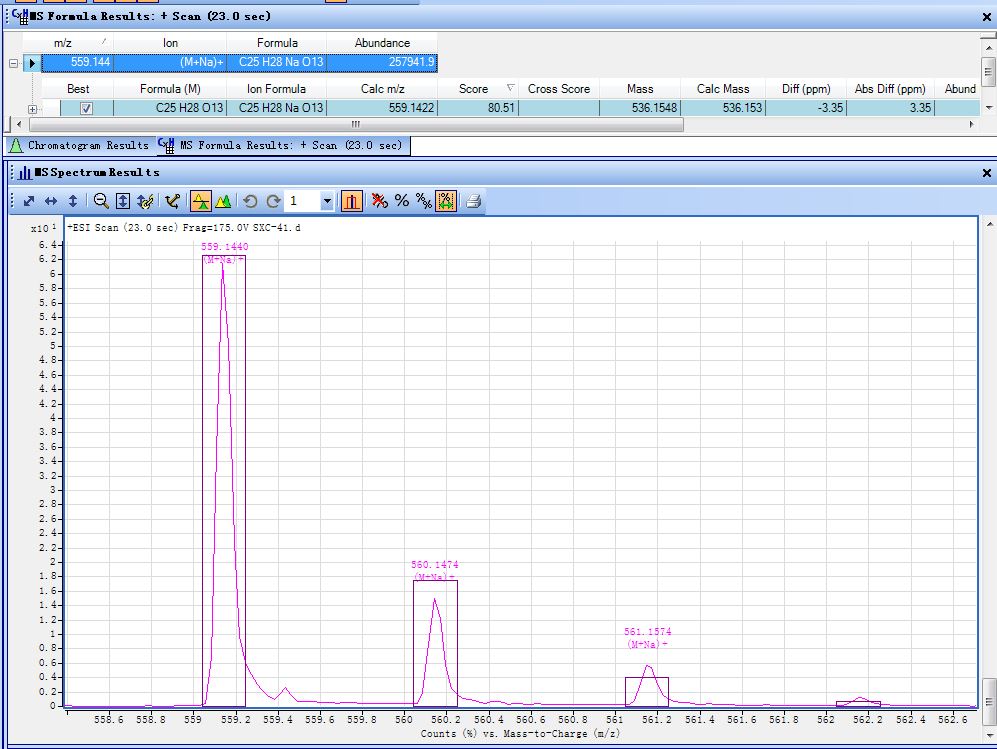 Fig. S2. HRESIMS of 1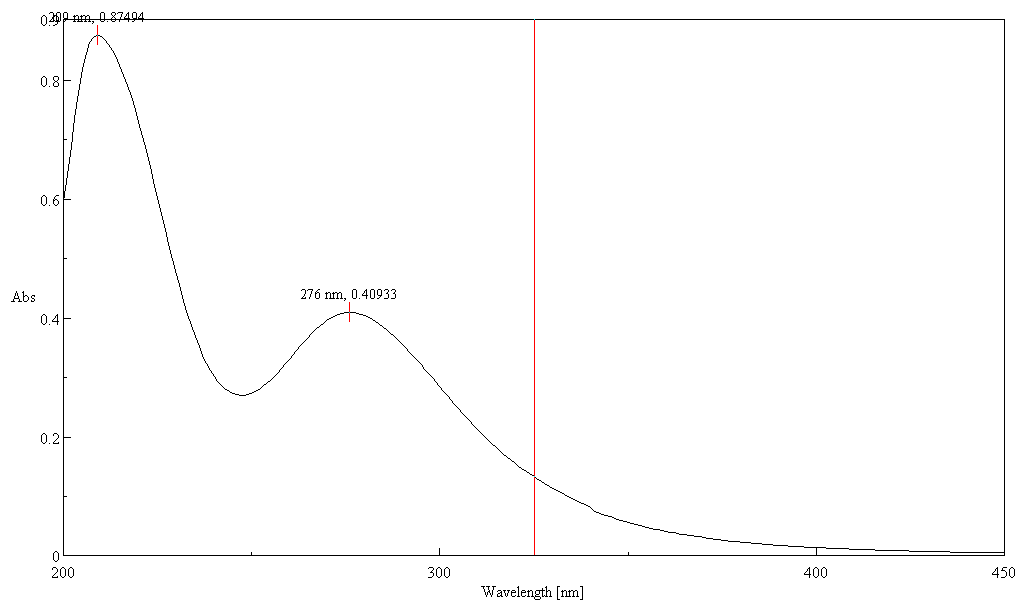 Fig. S3. UV spectrum of 1 (CH3OH)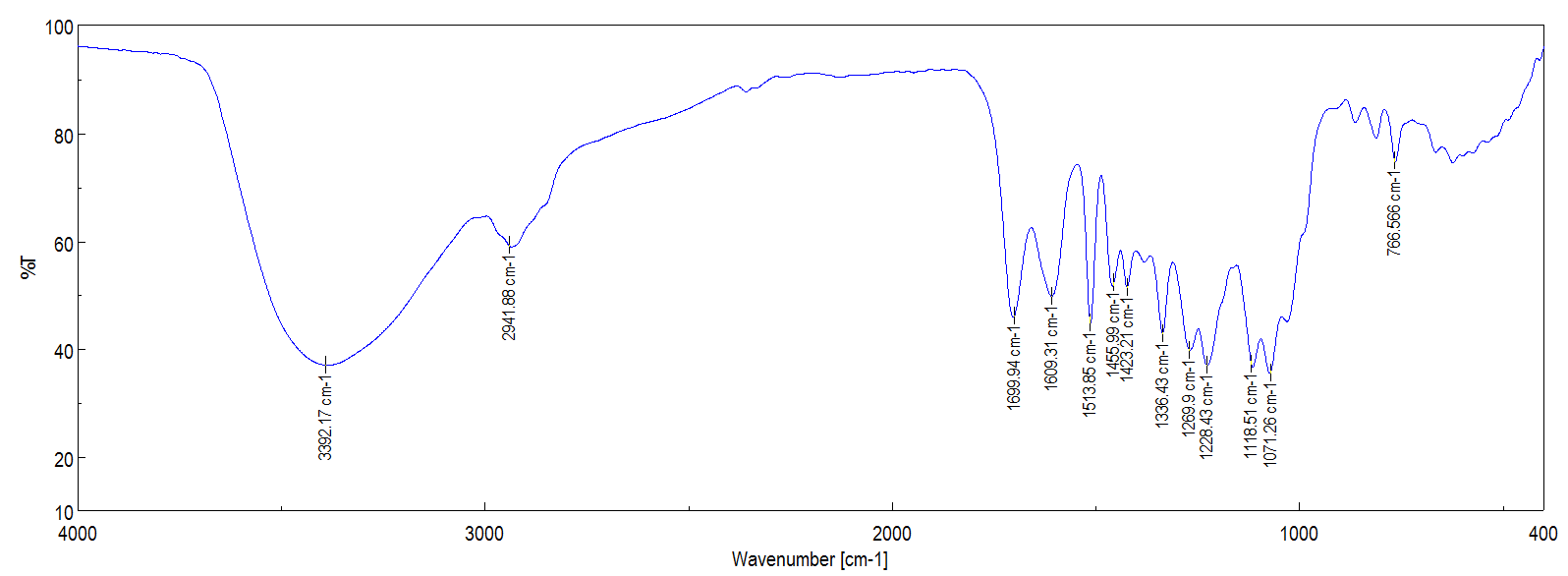 Fig. S4. IR spectrum of 1 (KBr disc)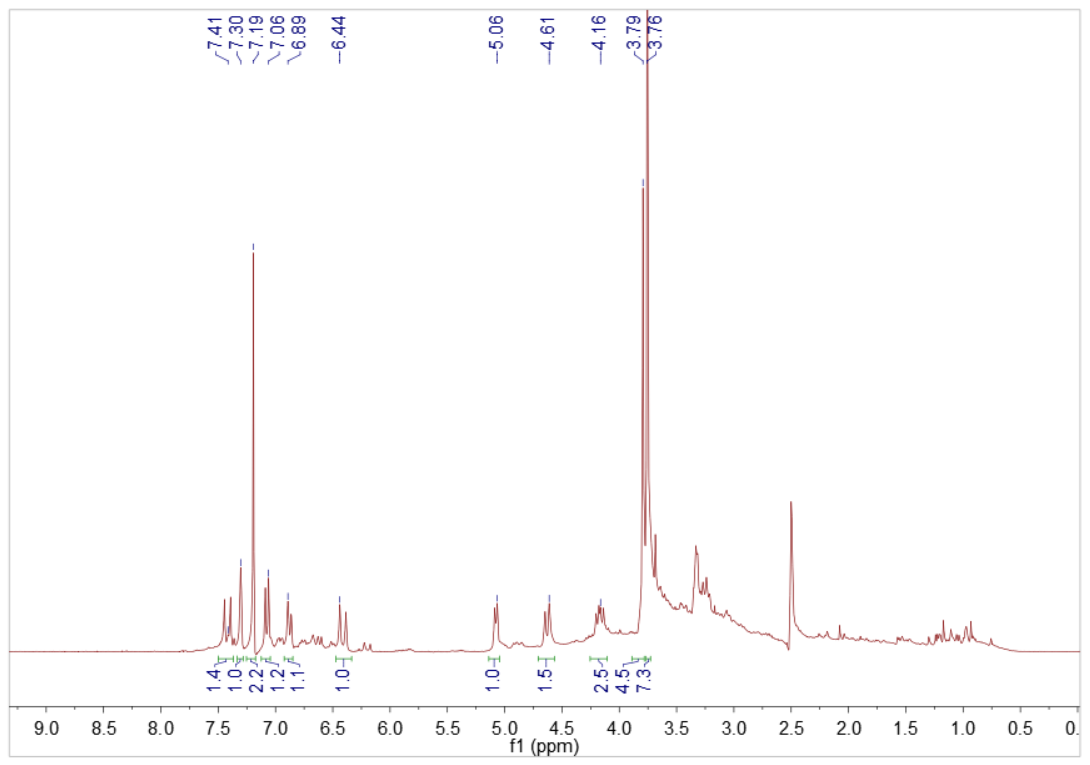 Fig. S5. 1H NMR spectrum of 1 in DMSO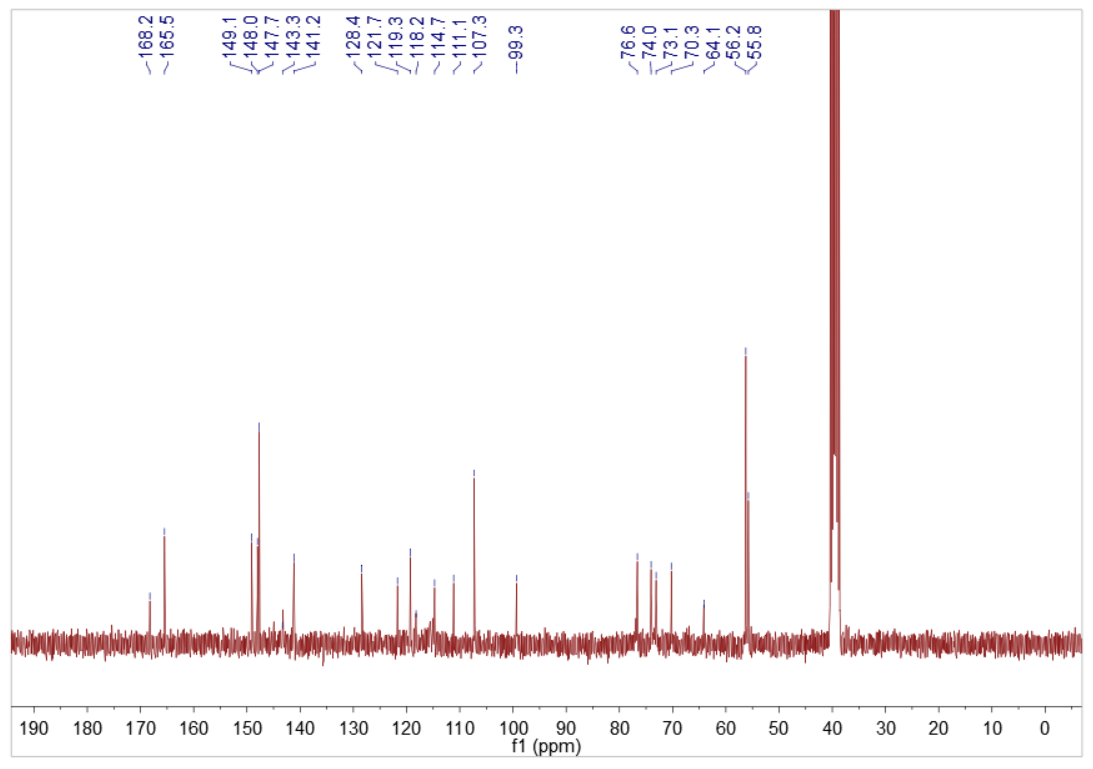 Fig. S6. 13C NMR spectrum of 1 in DMSO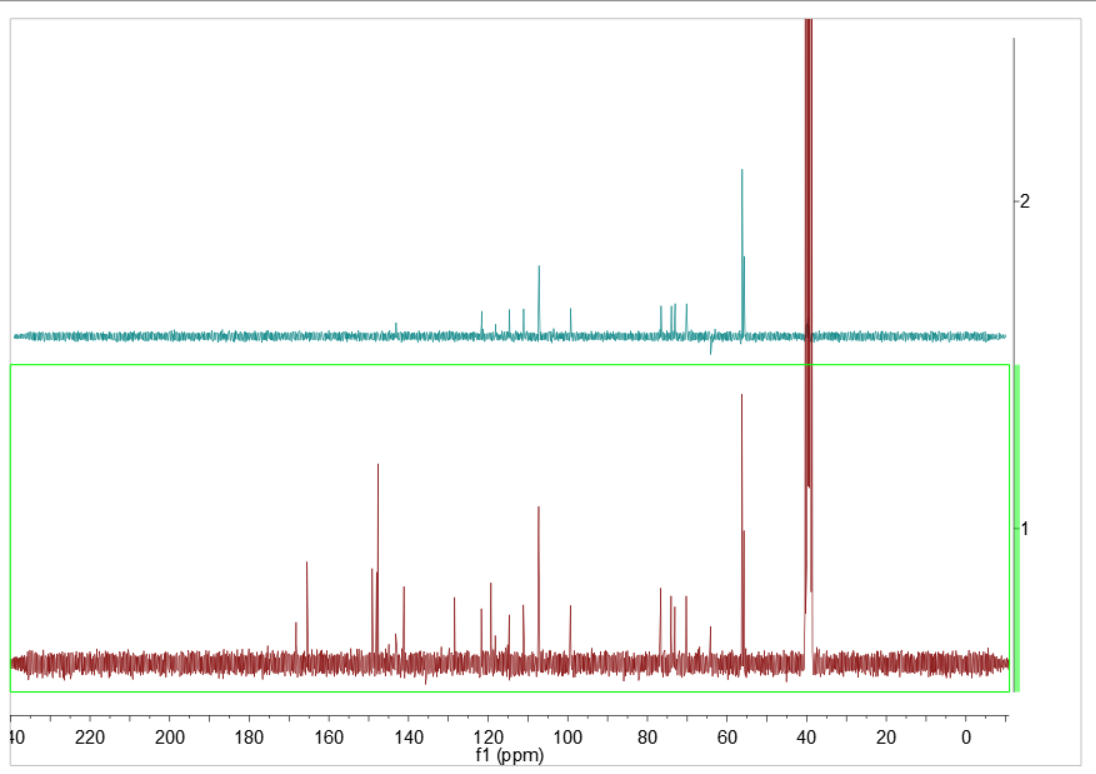 Fig. S7. DEPT-135 spectrum of 1 in DMSO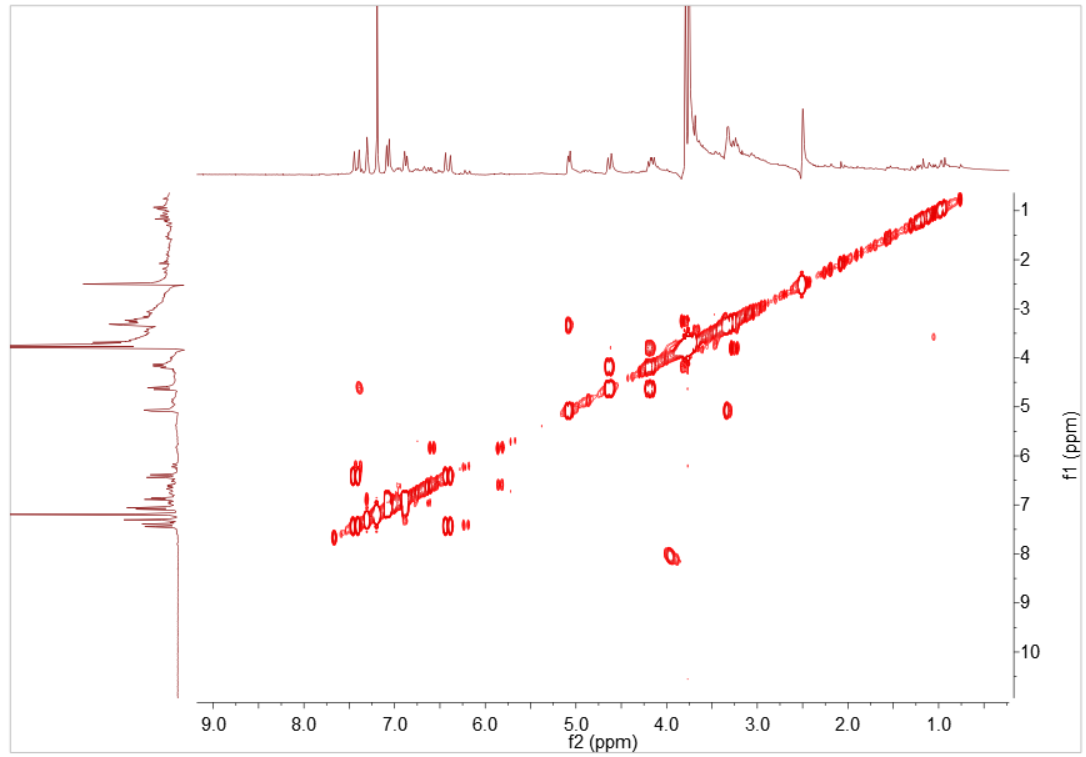 Fig. S8. 1H-1H COSY spectrum of 1 in DMSO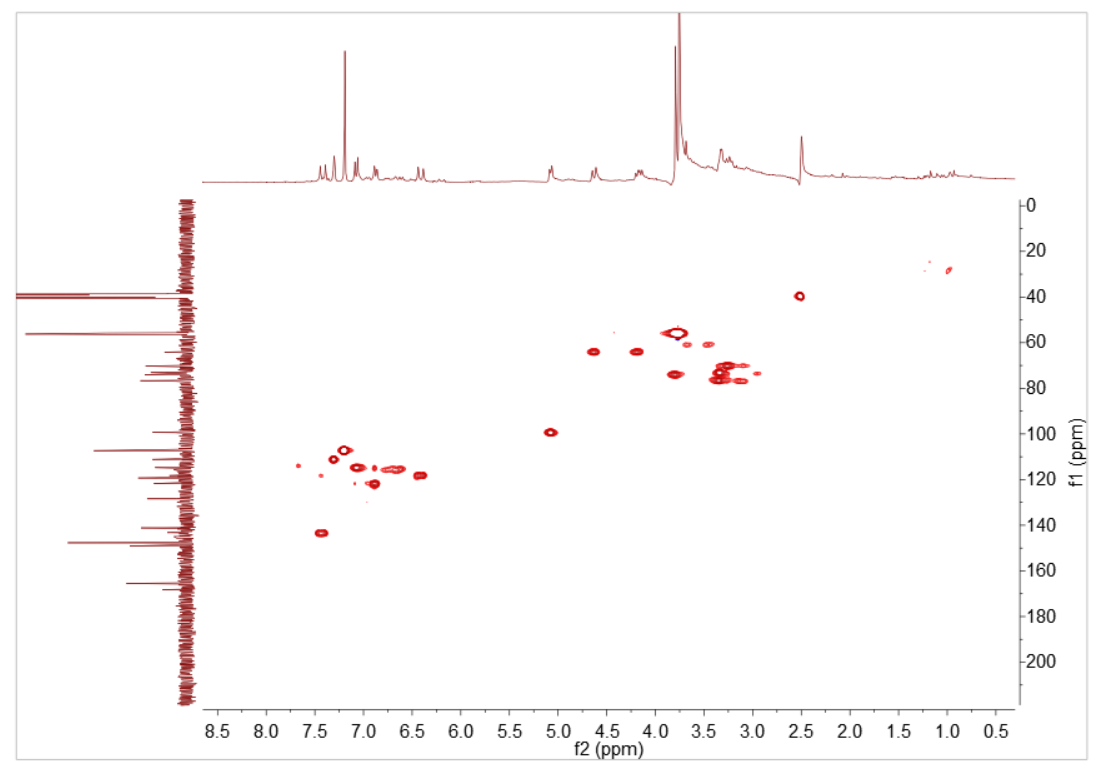 Fig. S9. HSQC spectrum of 1 in DMSO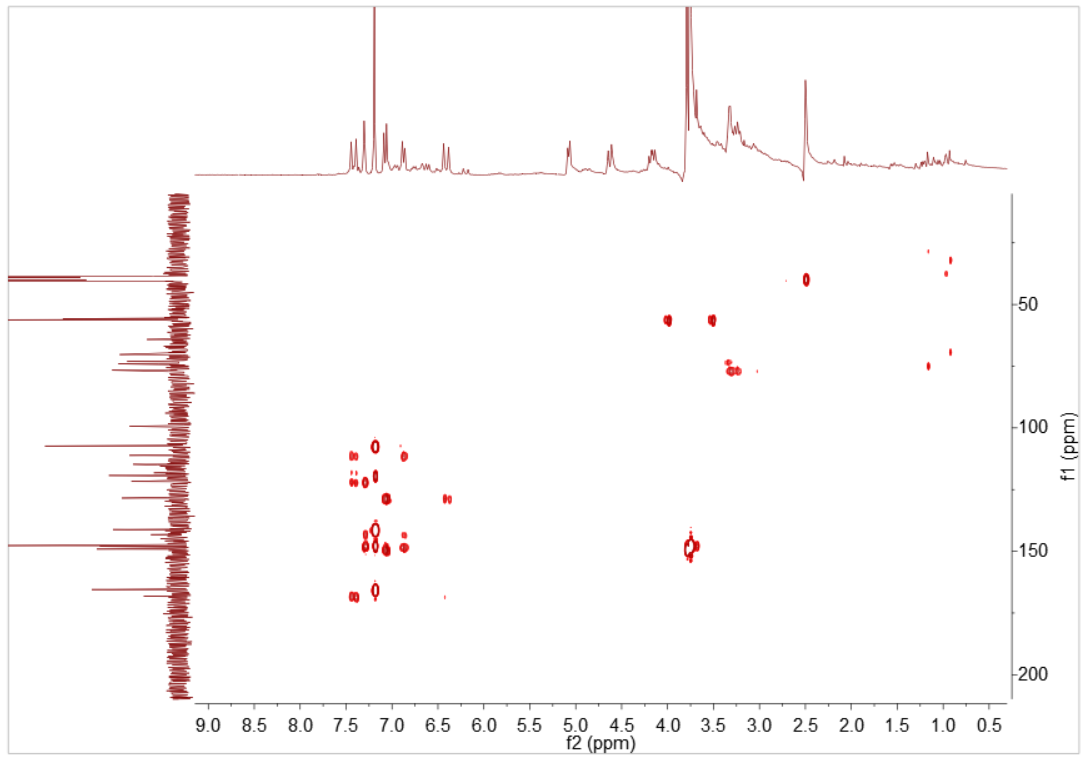 Fig. S10. HMBC spectrum of 1 in DMSO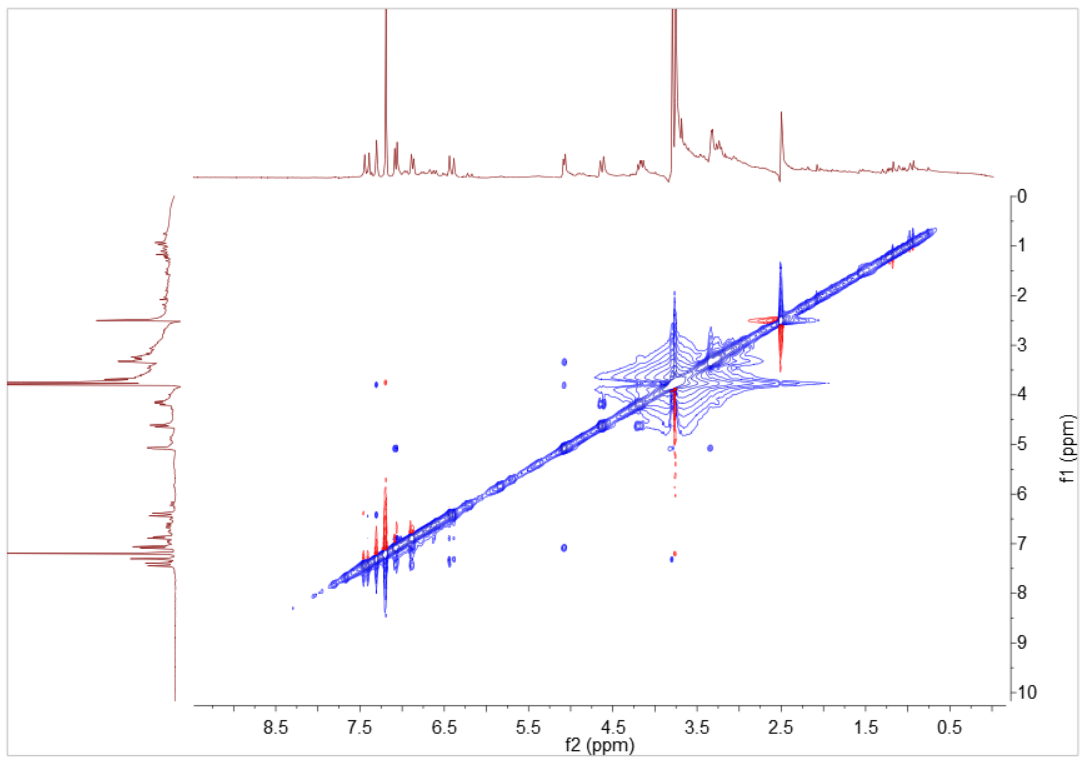 Fig. S11. NOESY spectrum of 1 in DMSO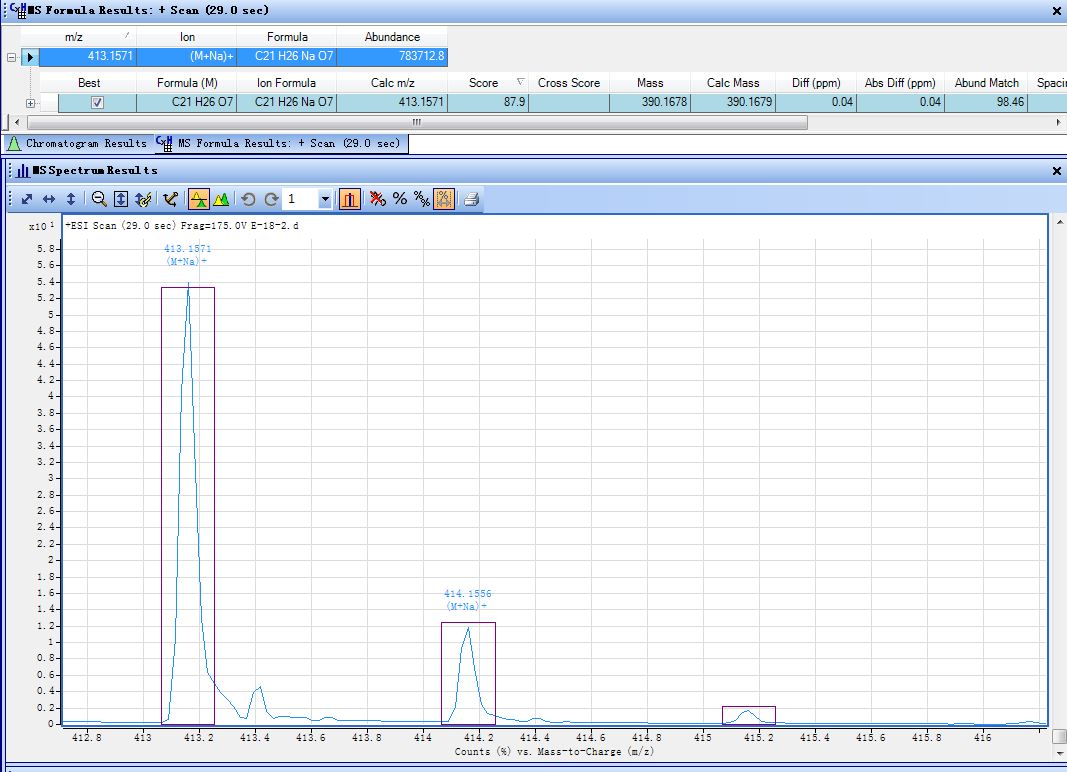 Fig. S12. HRESIMS of 2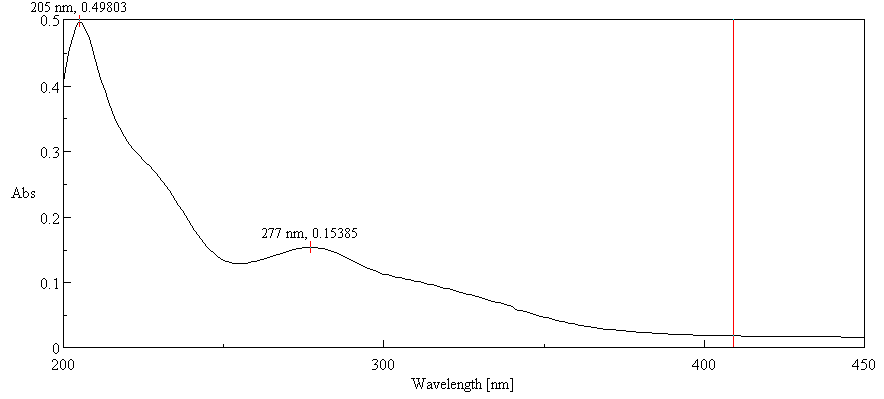 Fig. S13. UV spectrum of 2 (CH3OH)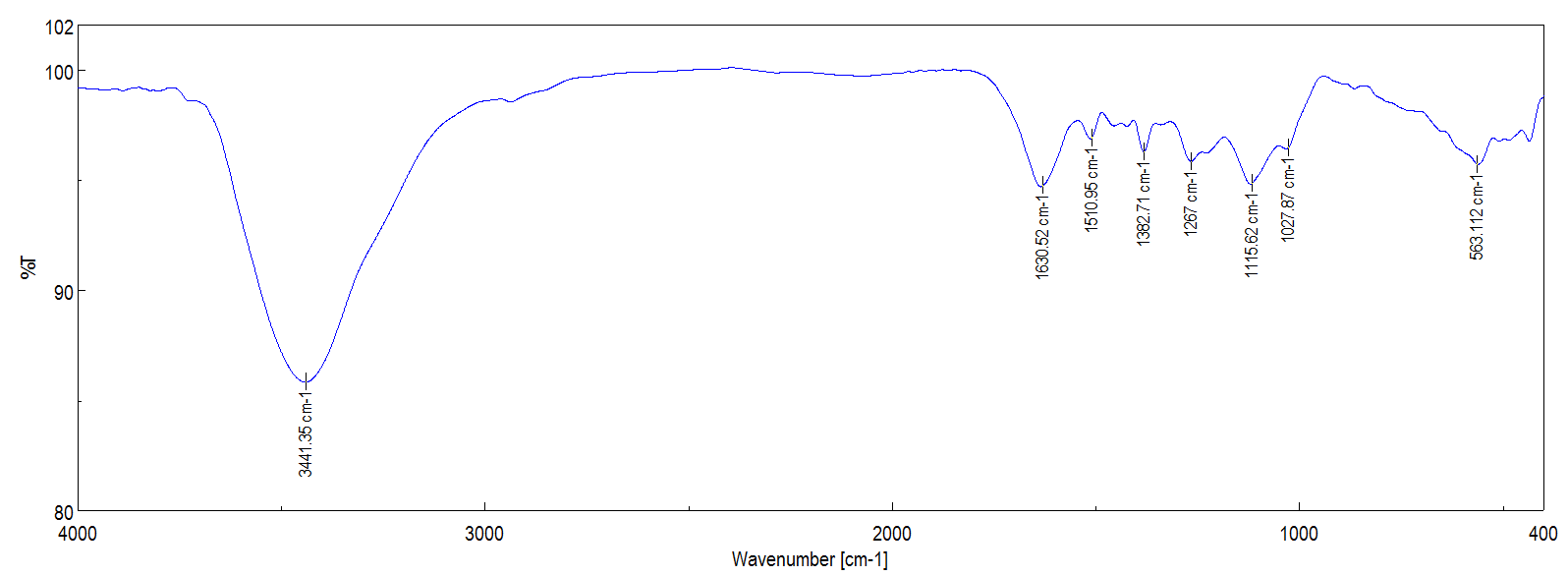 Fig. S14. IR spectrum of 2 (KBr disc)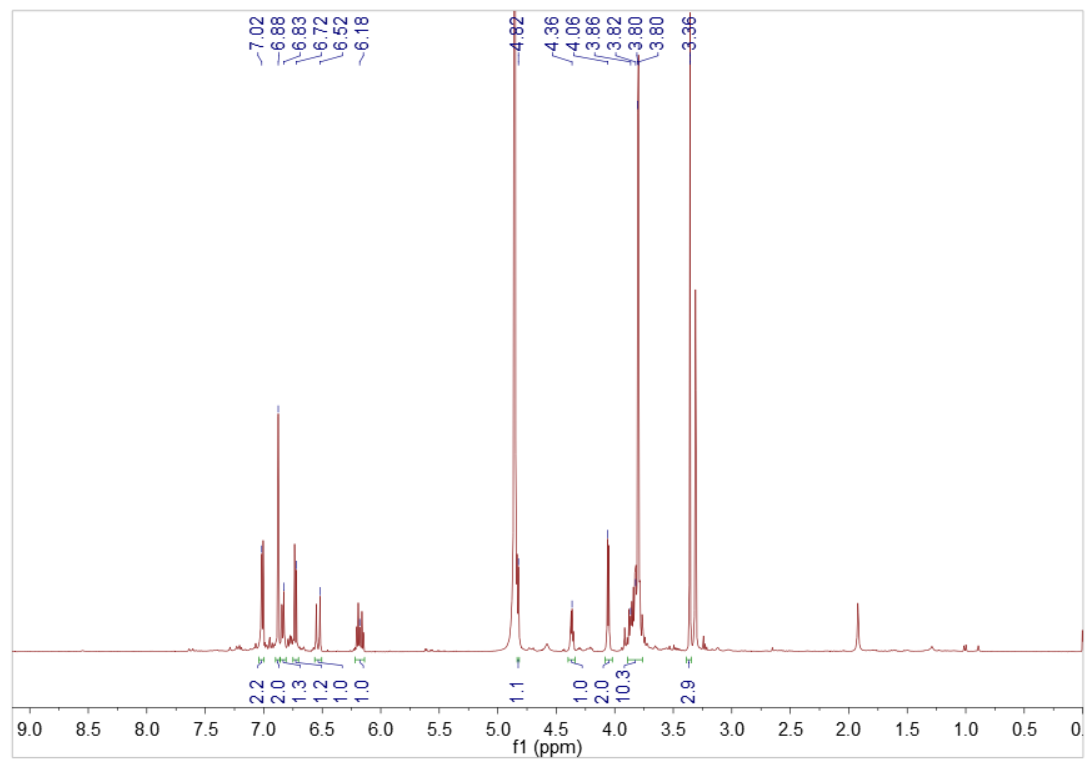 Fig. S15. 1H NMR spectrum of 2 in CD3OD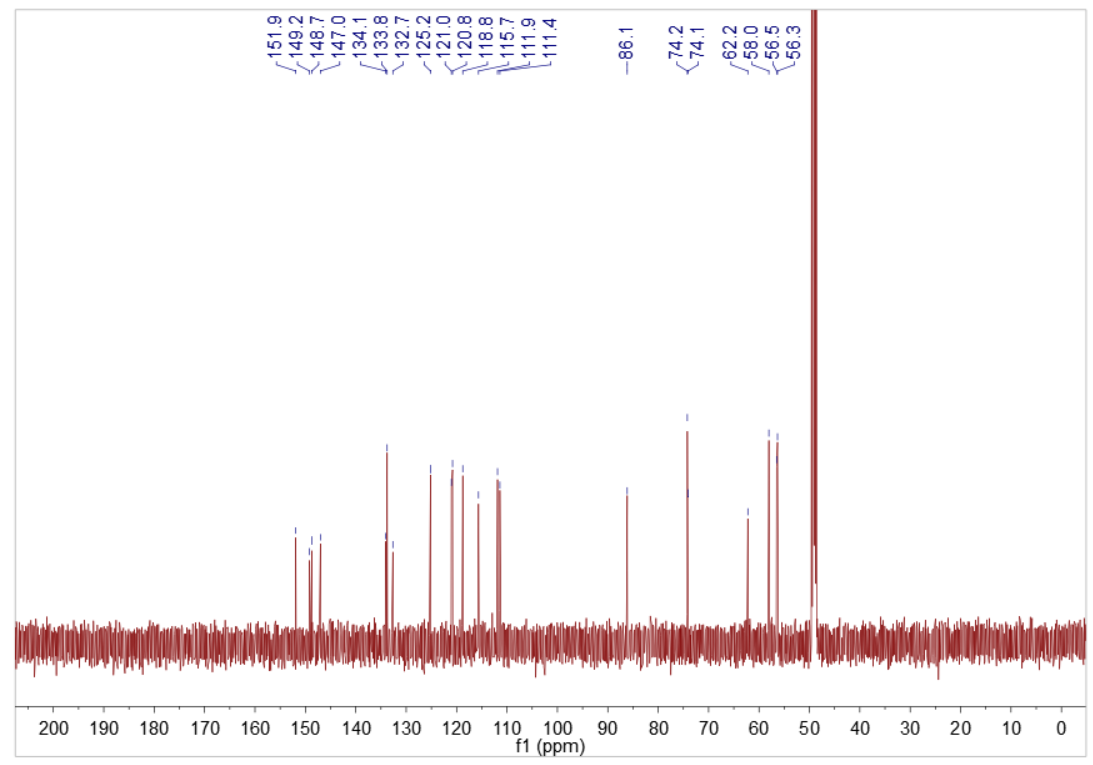 Fig. S16. 13C NMR spectrum of 2 in CD3OD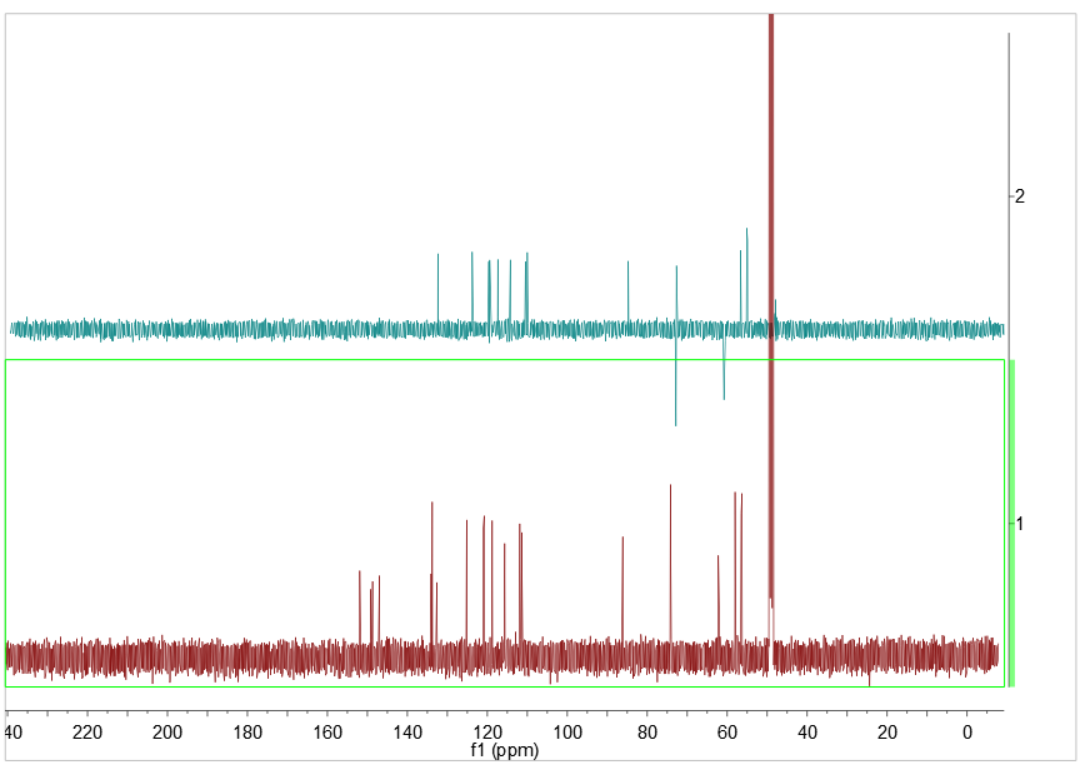 Fig. S17. DEPT-135 spectrum of 2 in CD3OD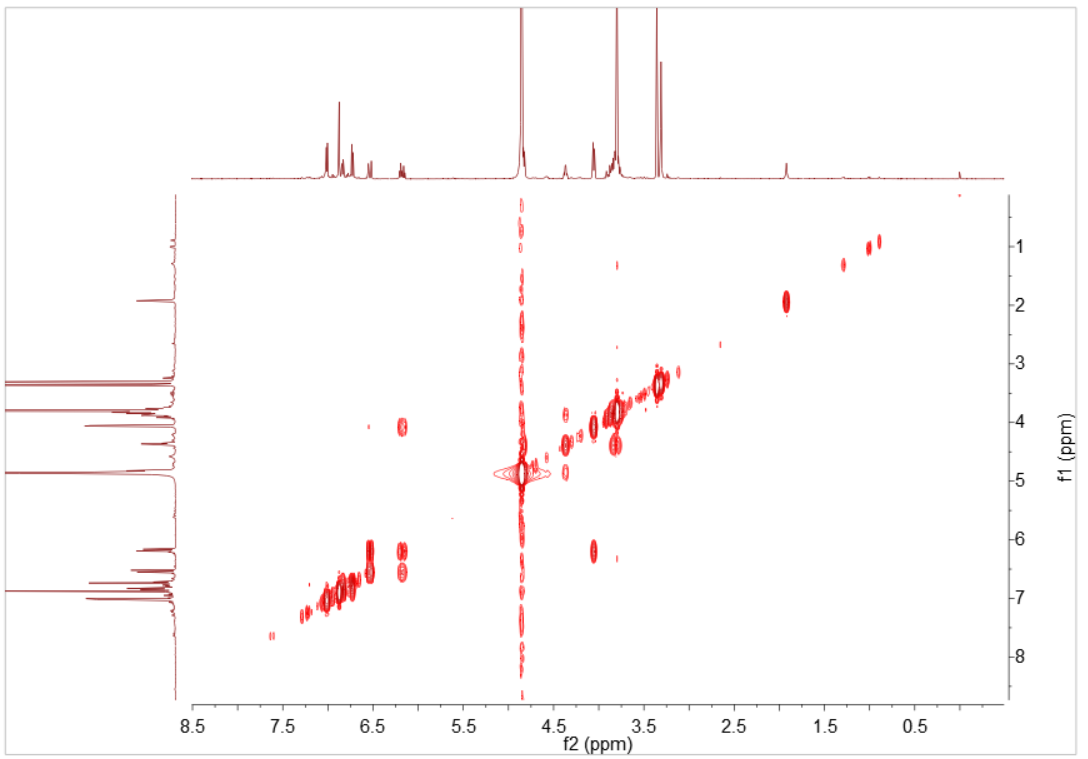 Fig. S18. 1H-1H COSY spectrum of 2 in CD3OD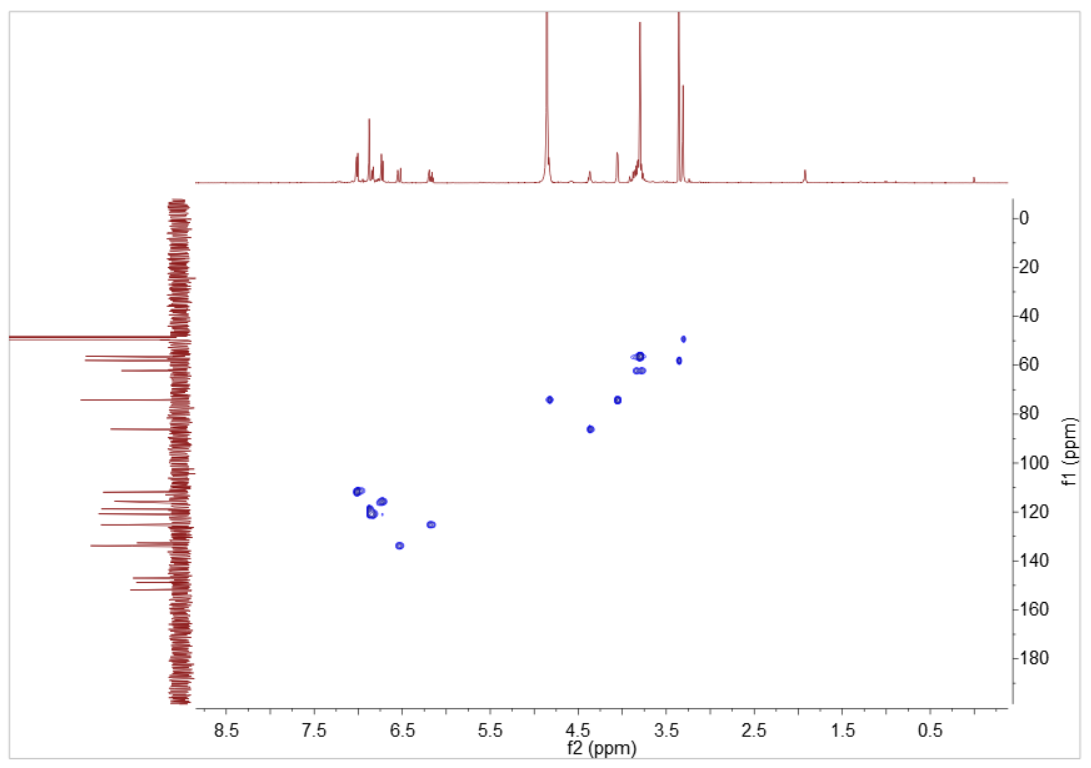 Fig. S19. HSQC spectrum of 2 in CD3OD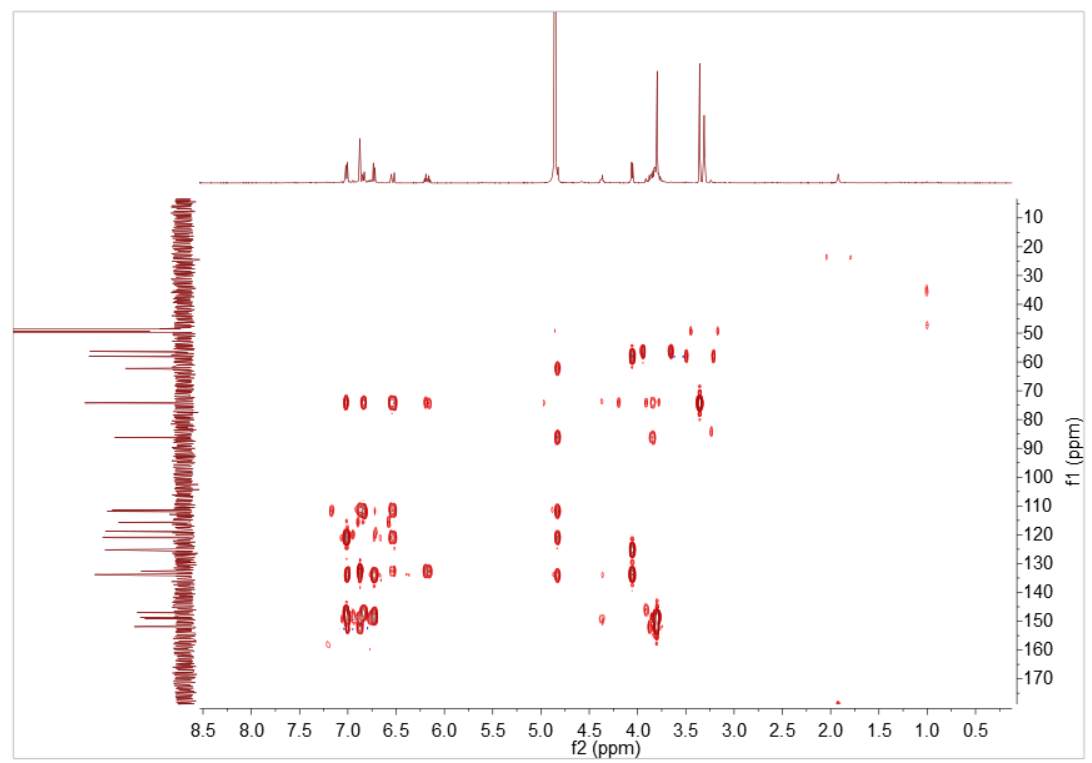 Fig. S20. HMBC spectrum of 2 in CD3OD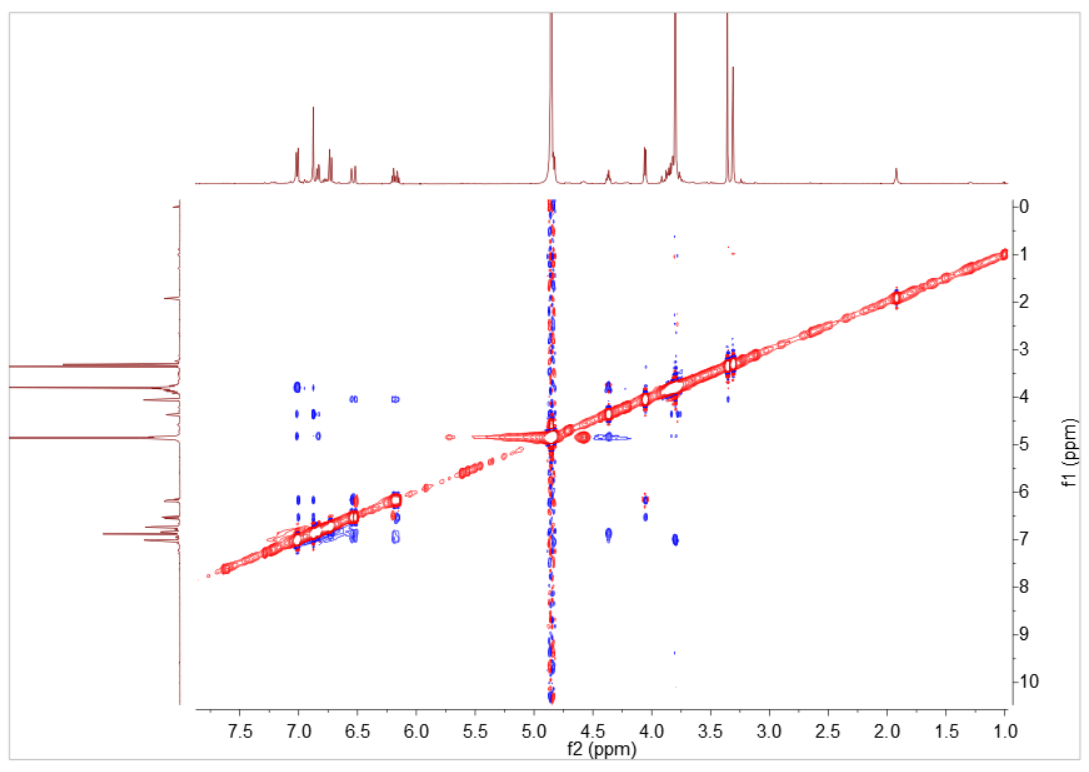 Fig. S21. NOESY spectrum of 2 in CD3OD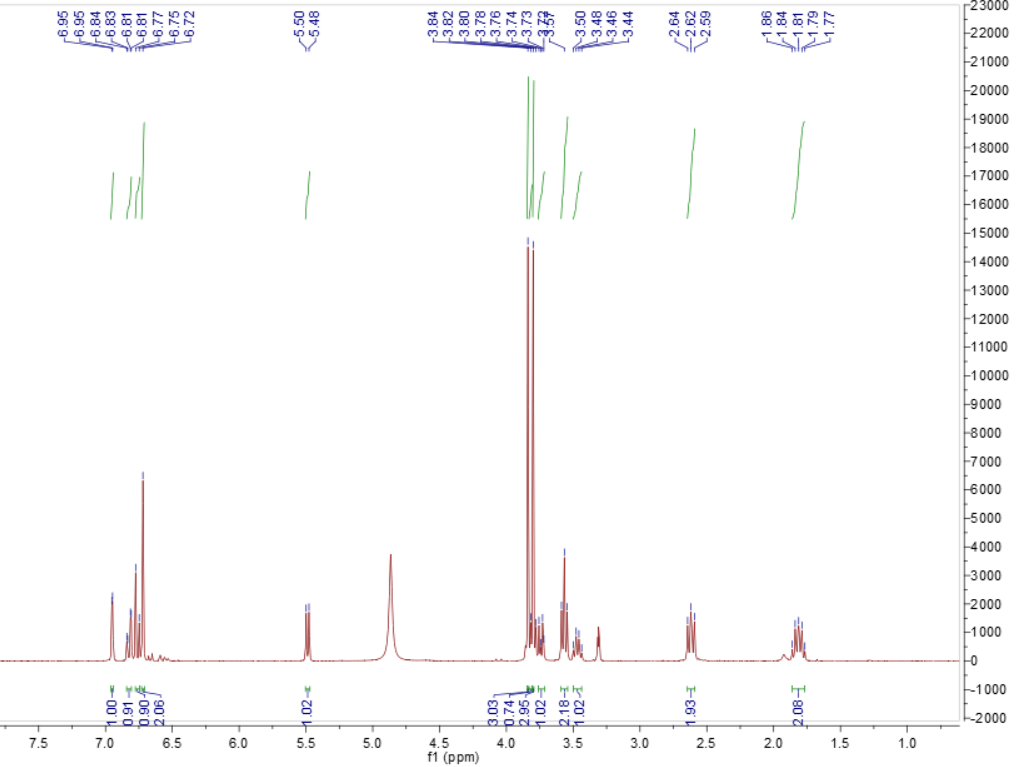 Fig. S22. 1H NMR spectrum of 3 in CD3OD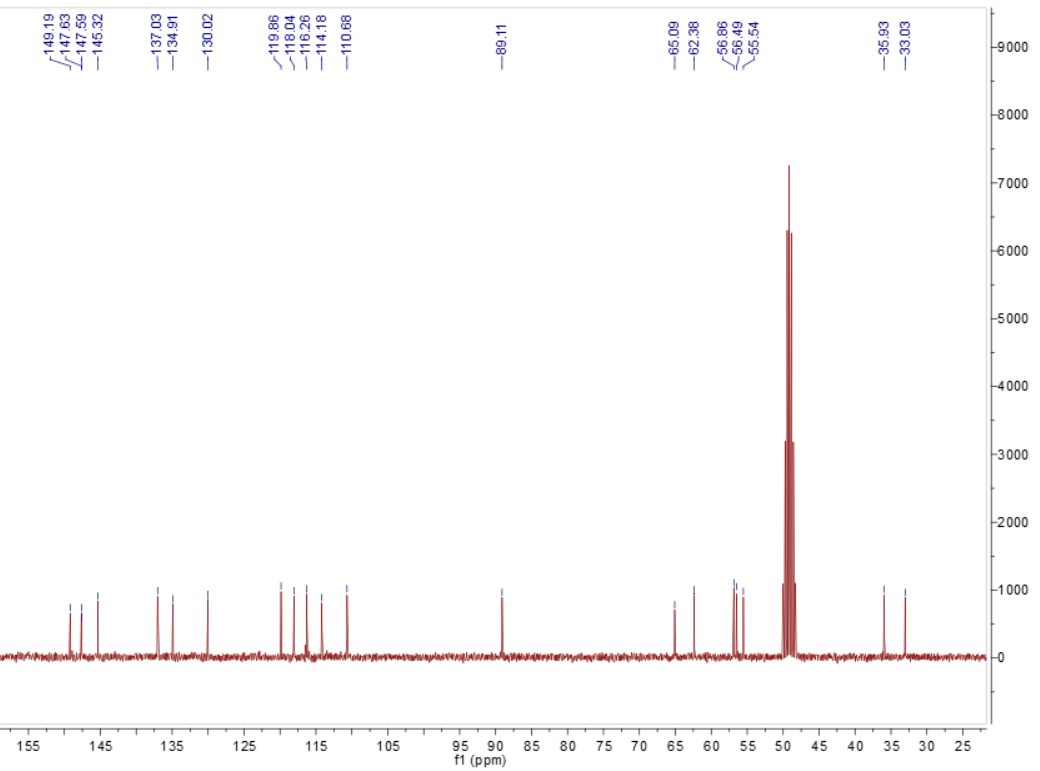 Fig. S23. 13C NMR spectrum of 3 in CD3OD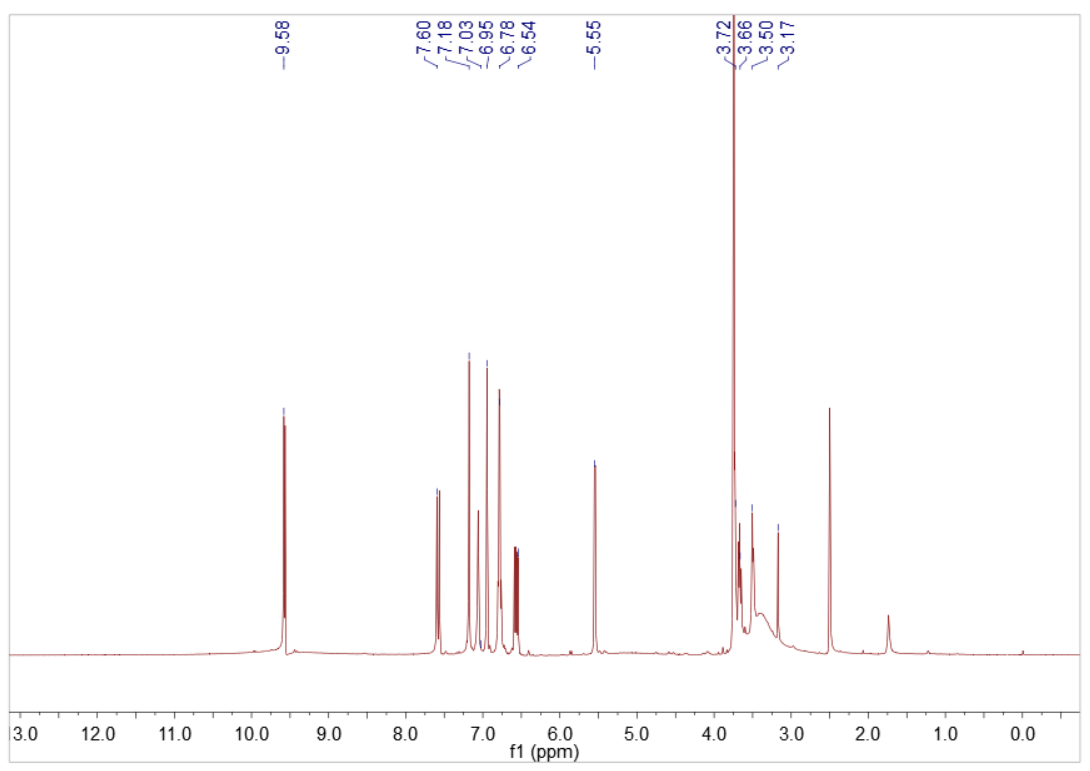 Fig. S24. 1H NMR spectrum of 4 in DMSO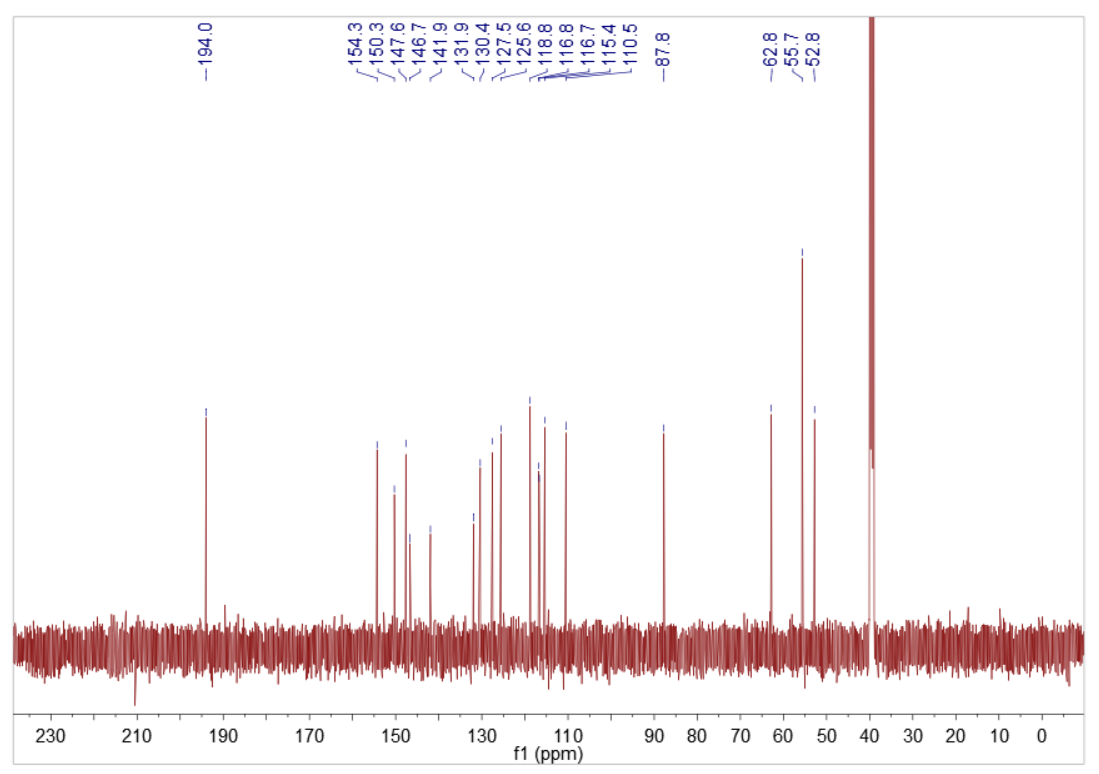 Fig. S25. 13C NMR spectrum of 4 in DMSO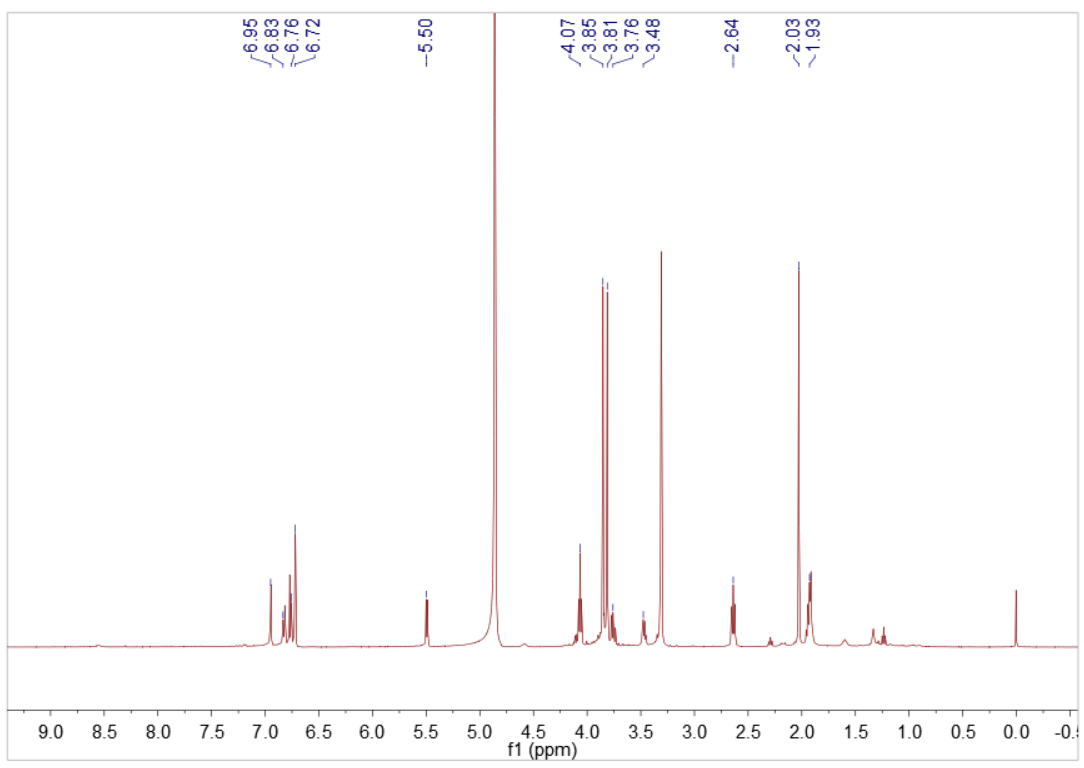 Fig. S26. 1H NMR spectrum of 5 in CD3OD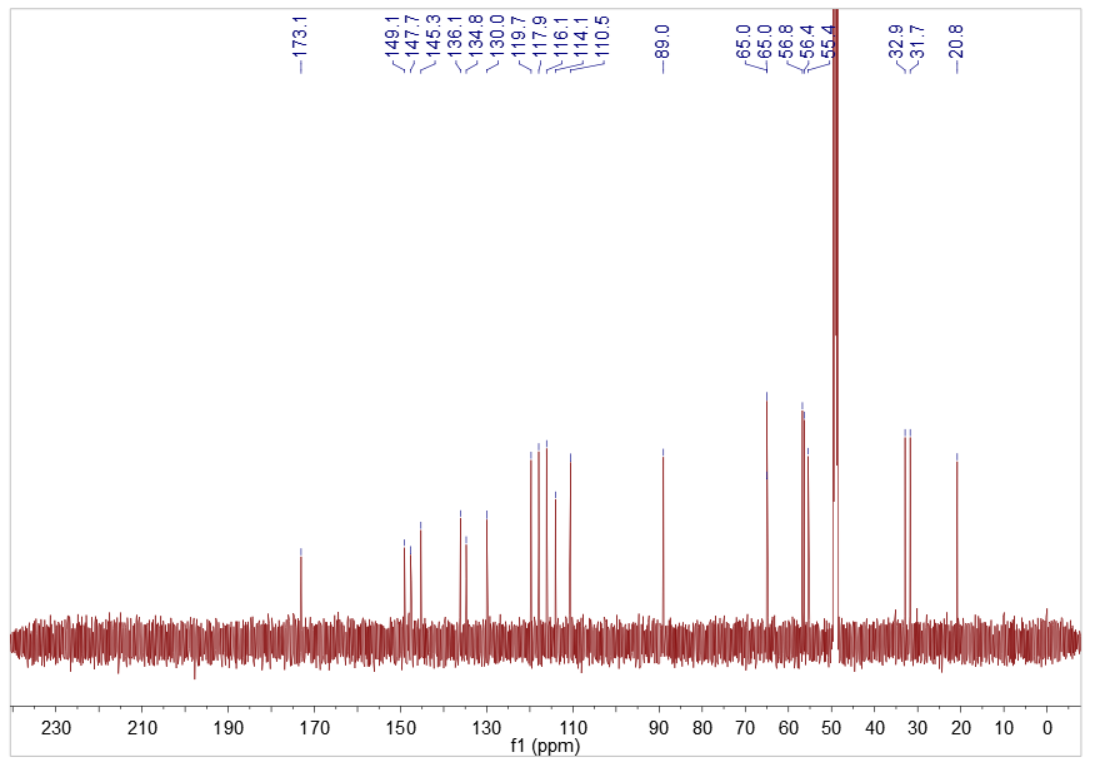 Fig. S27. 13C NMR spectrum of 5 in CD3OD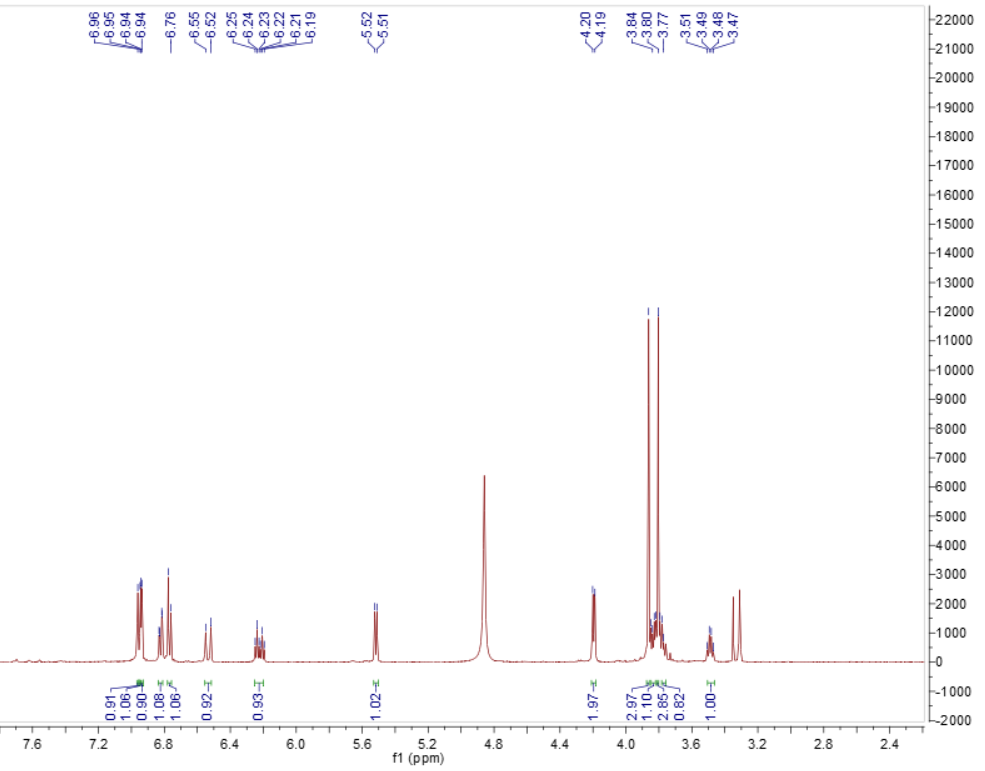 Fig. S28. 1H NMR spectrum of 6 in CD3OD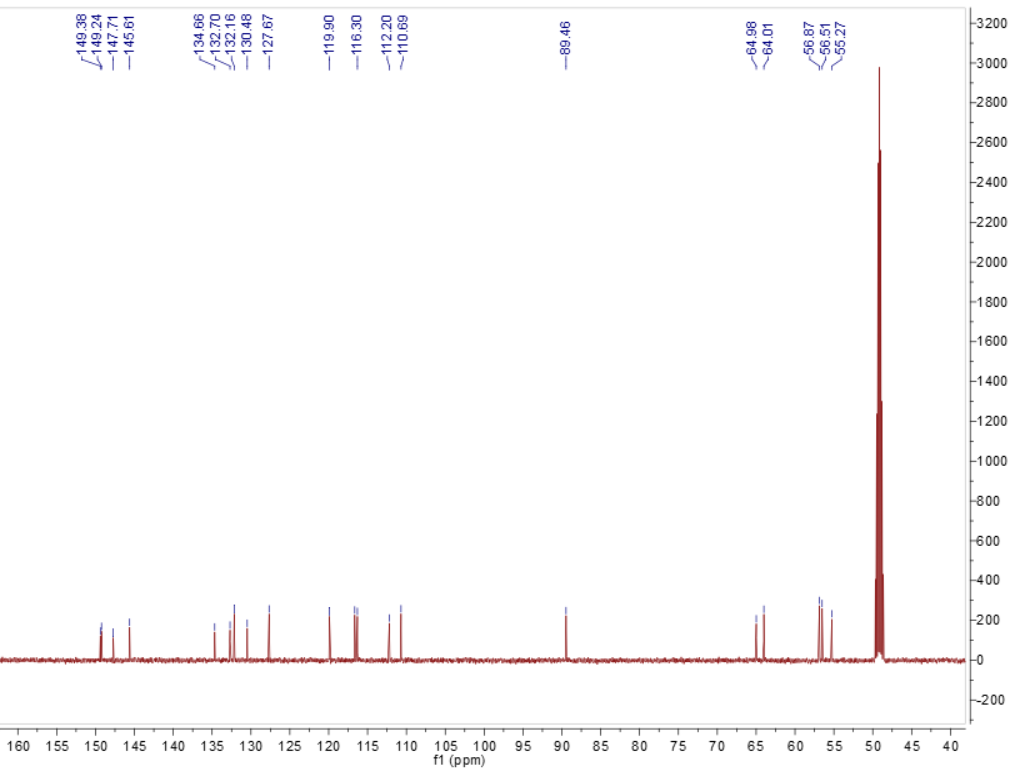 Fig. S29. 13C NMR spectrum of 6 in CD3OD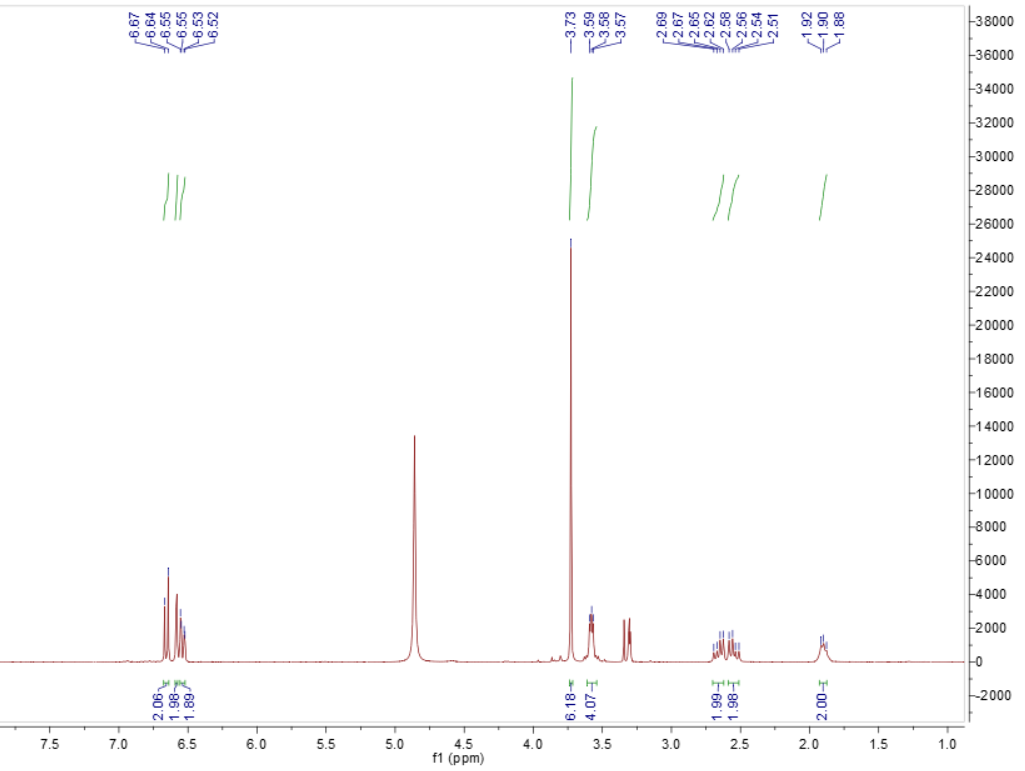 Fig. S30. 1H NMR spectrum of 7 in CD3OD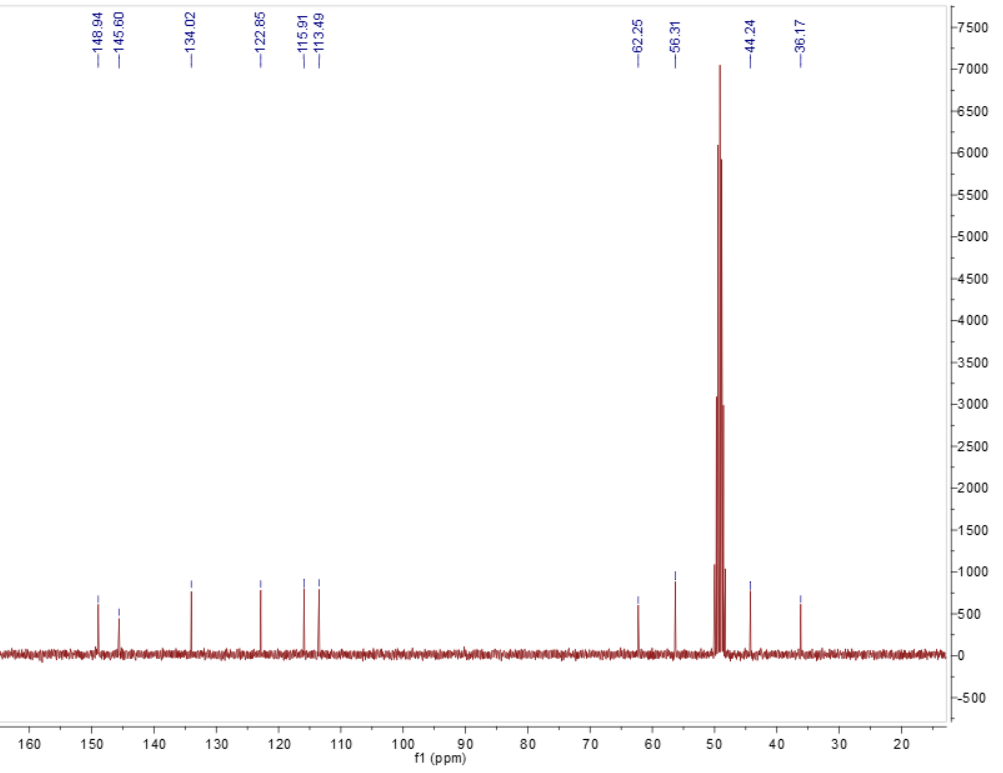 Fig. S31. 13C NMR spectrum of 7 in CD3OD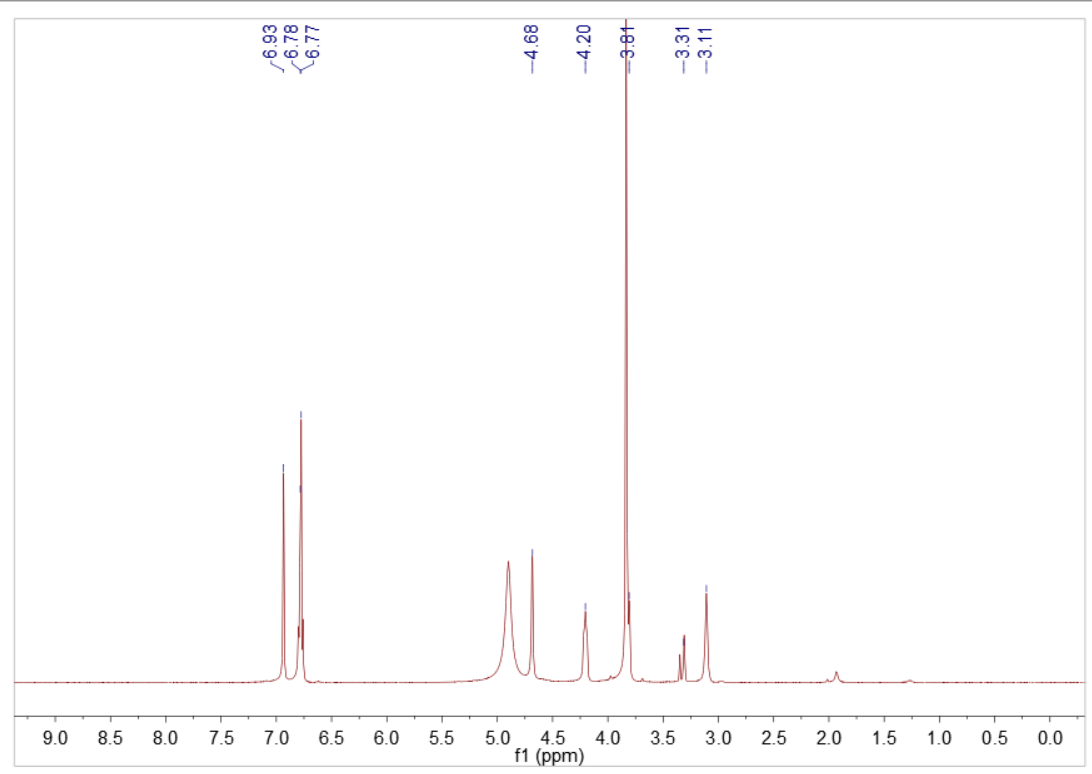 Fig. S32. 1H NMR spectrum of 8 in CD3OD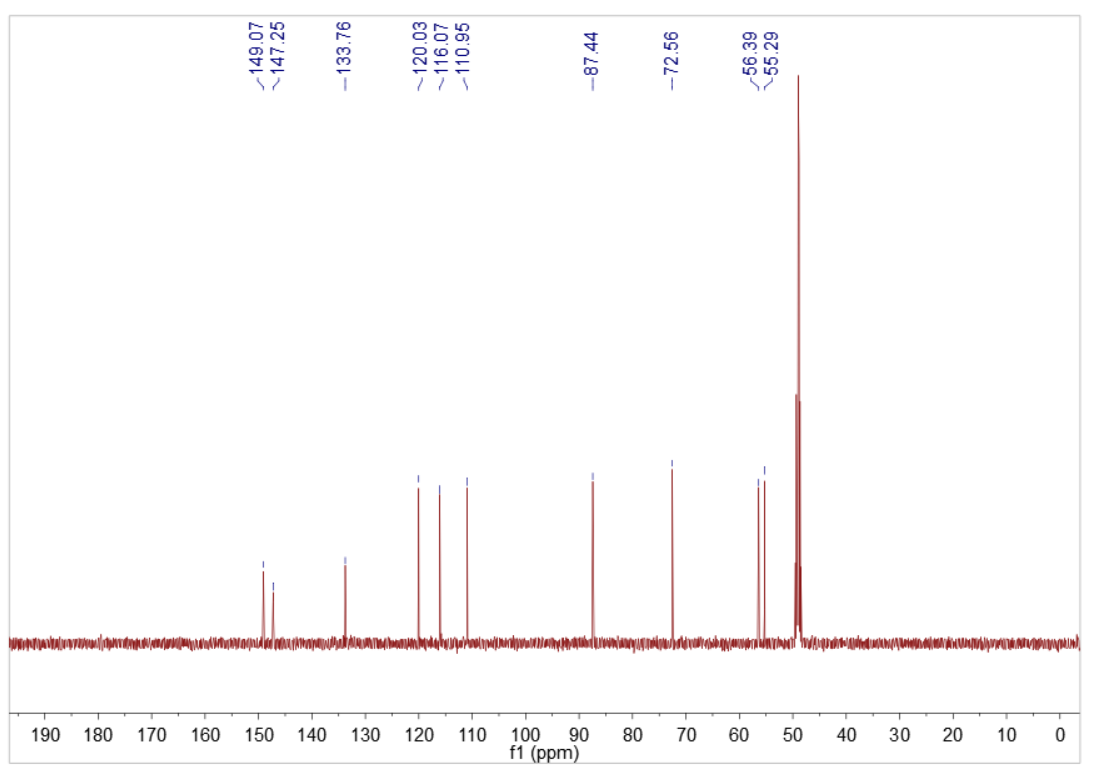 Fig. S33. 13C NMR spectrum of 8 in CD3OD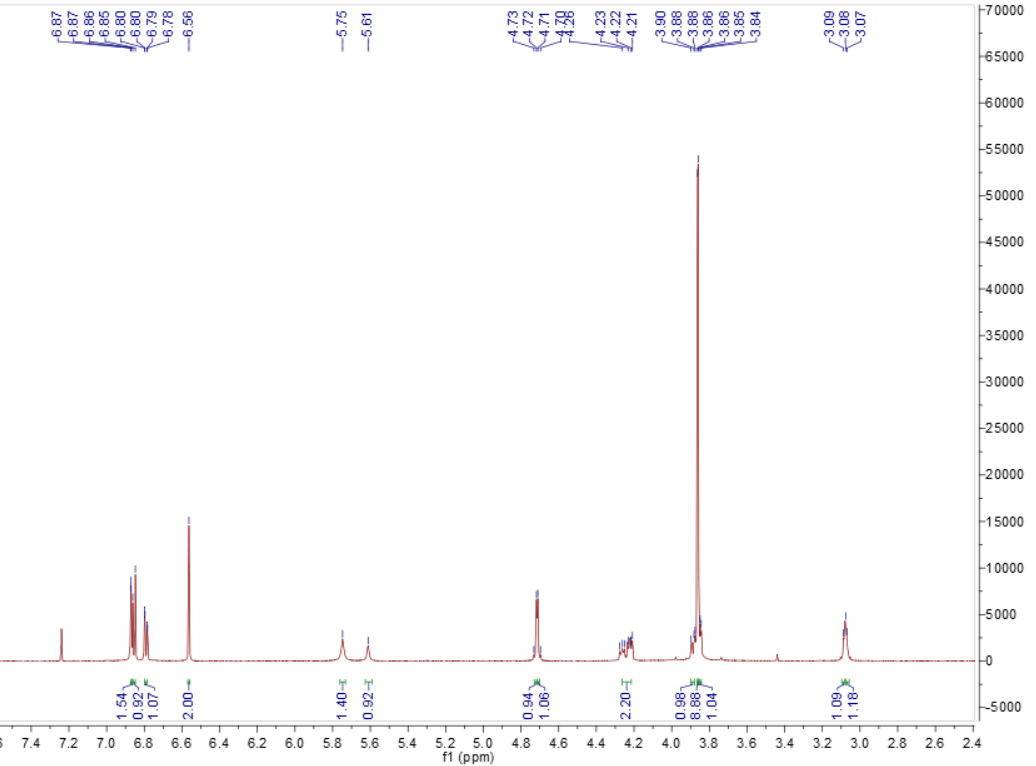 Fig. S34. 1H NMR spectrum of 9 in CDCl3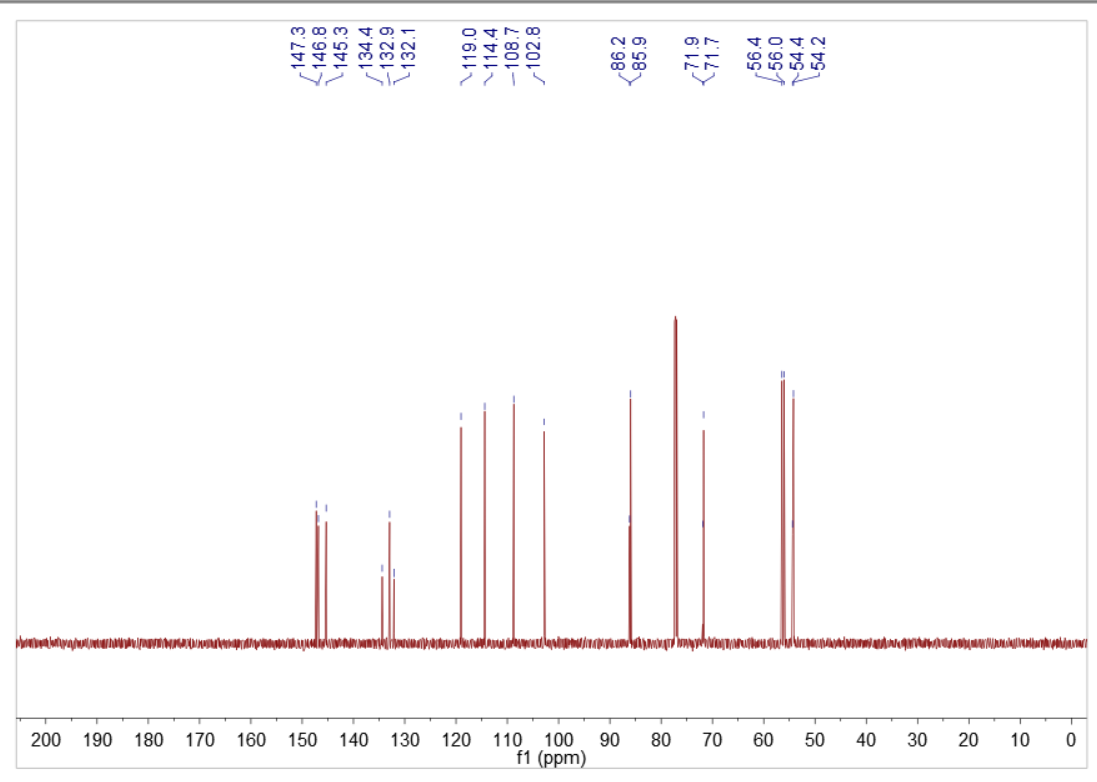 Fig. S35. 13C NMR spectrum of 9 in CDCl3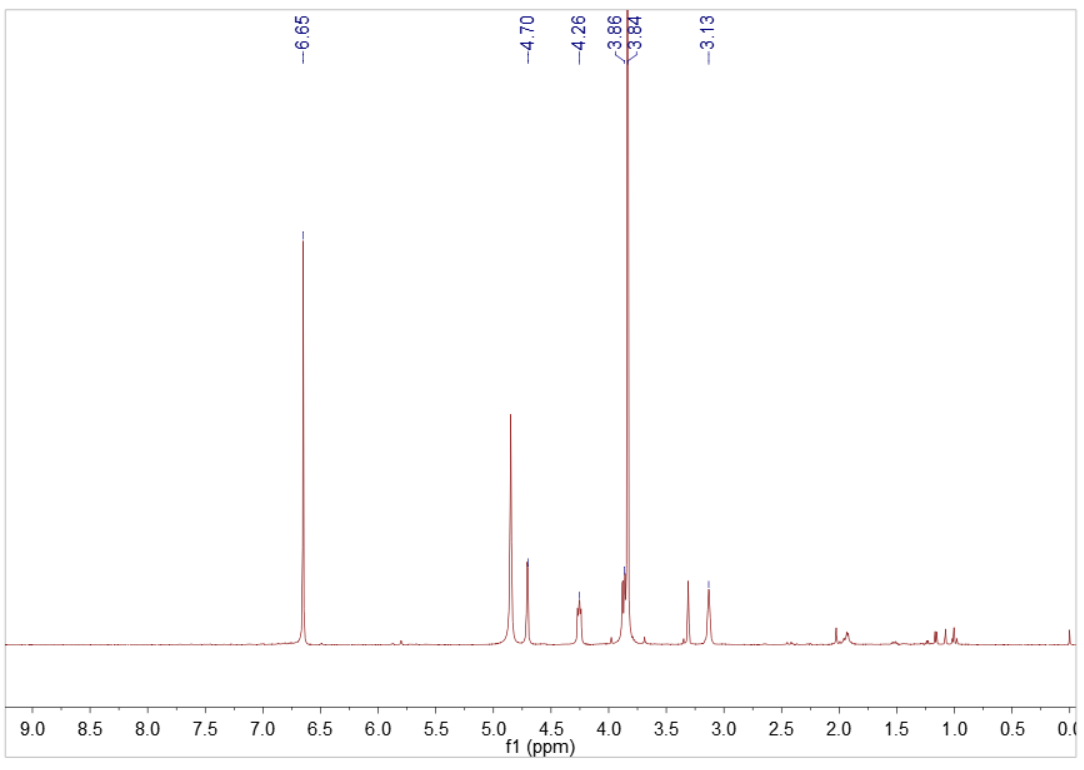 Fig. S36. 1H NMR spectrum of 10 in CD3OD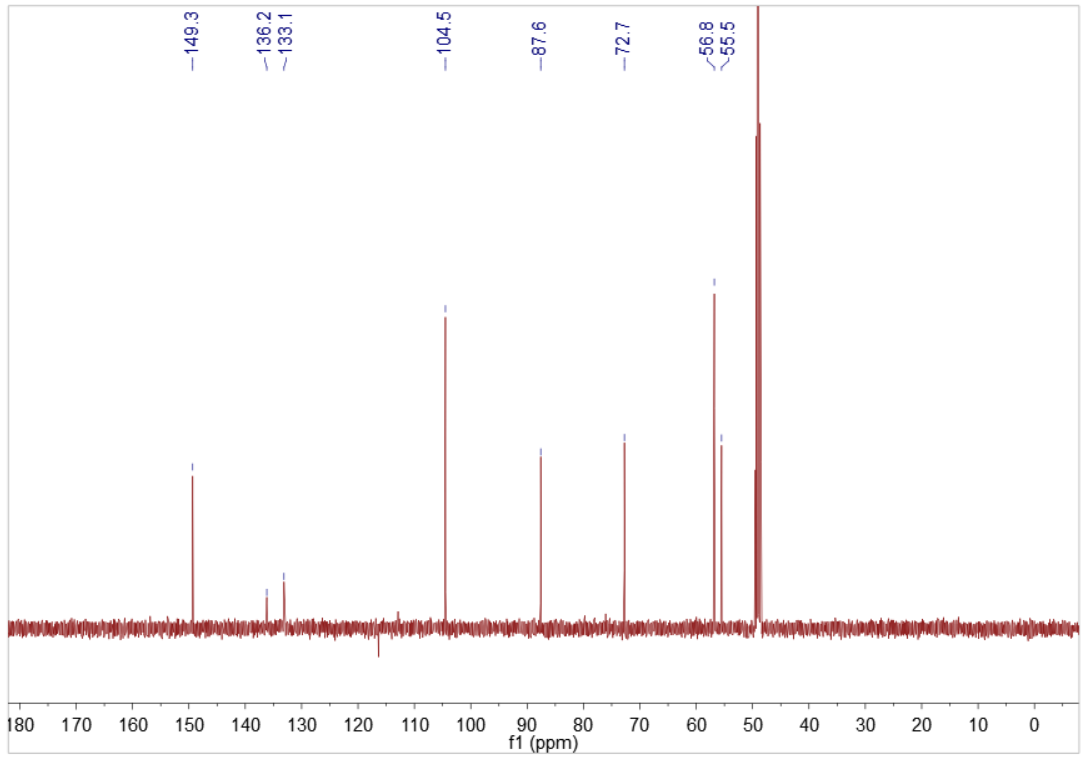 Fig. S37. 13C NMR spectrum of 10 in CD3OD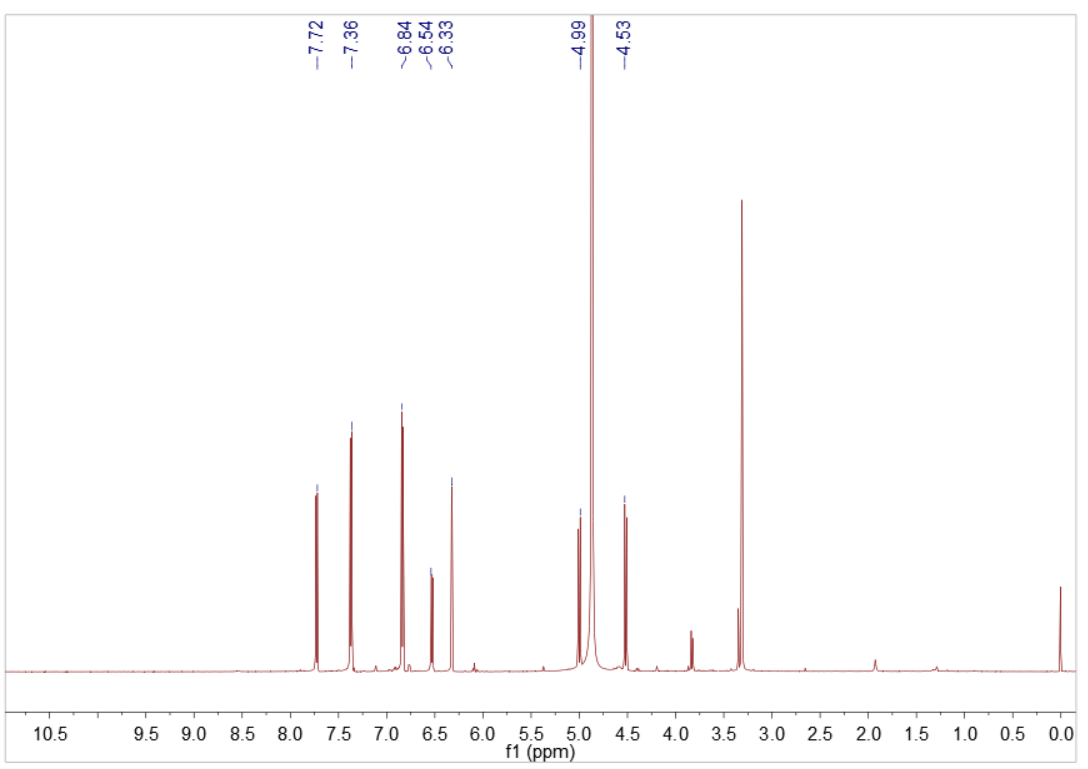 Fig. S38. 1H NMR spectrum of 11 in CD3OD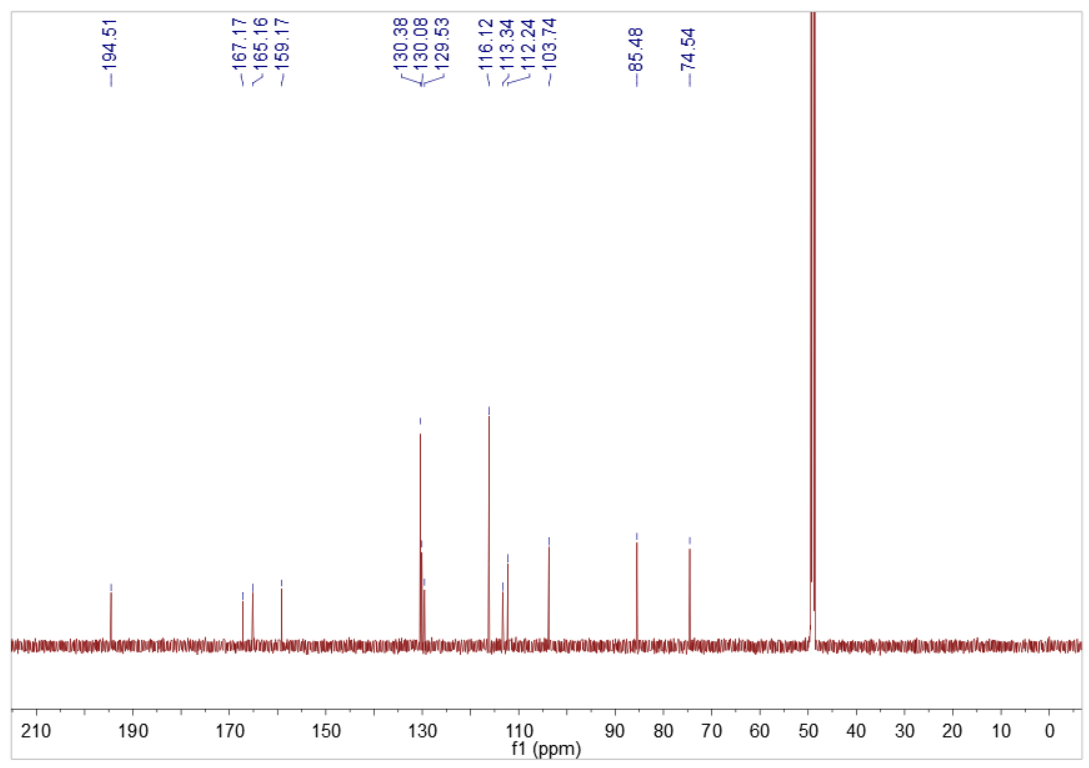 Fig. S39. 13C NMR spectrum of 11 in CD3OD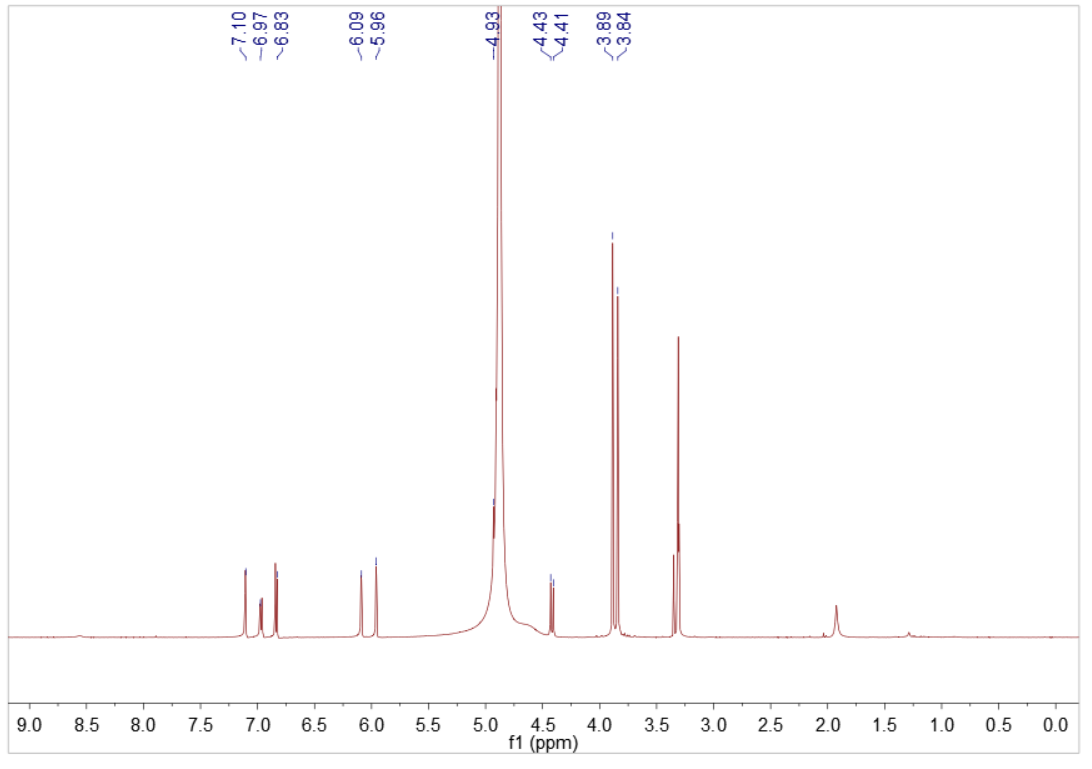 Fig. S40. 1H NMR spectrum of 12 in CD3OD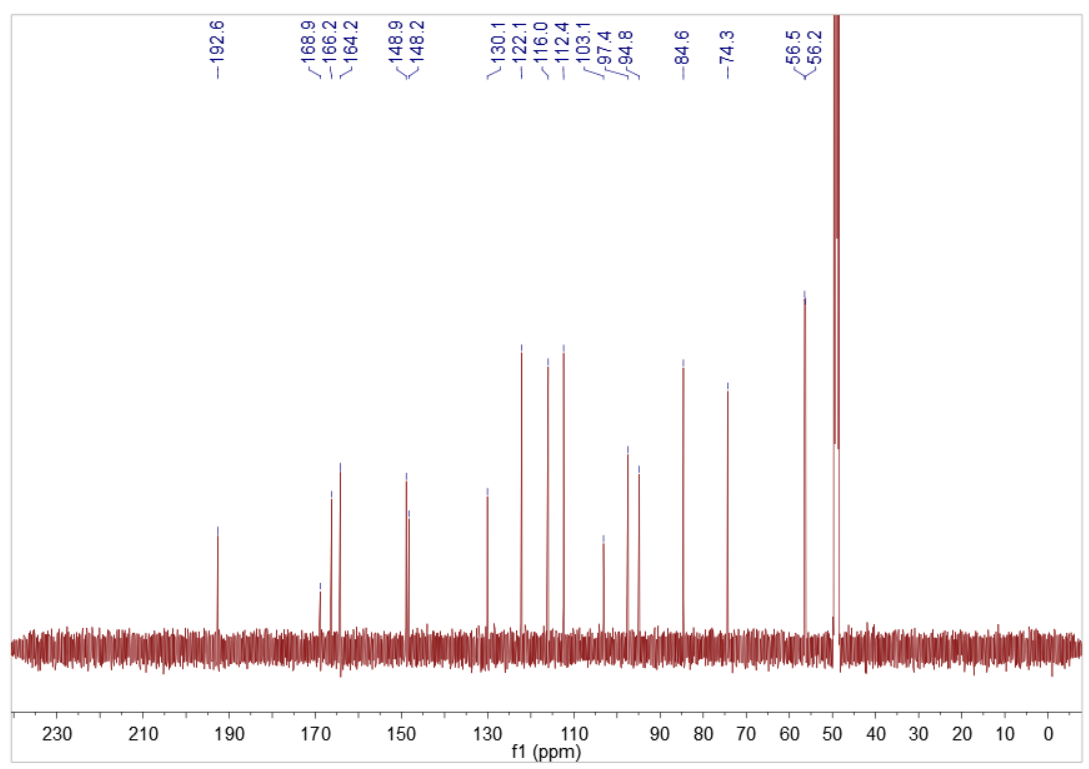 Fig. S41. 13C NMR spectrum of 12 in CD3OD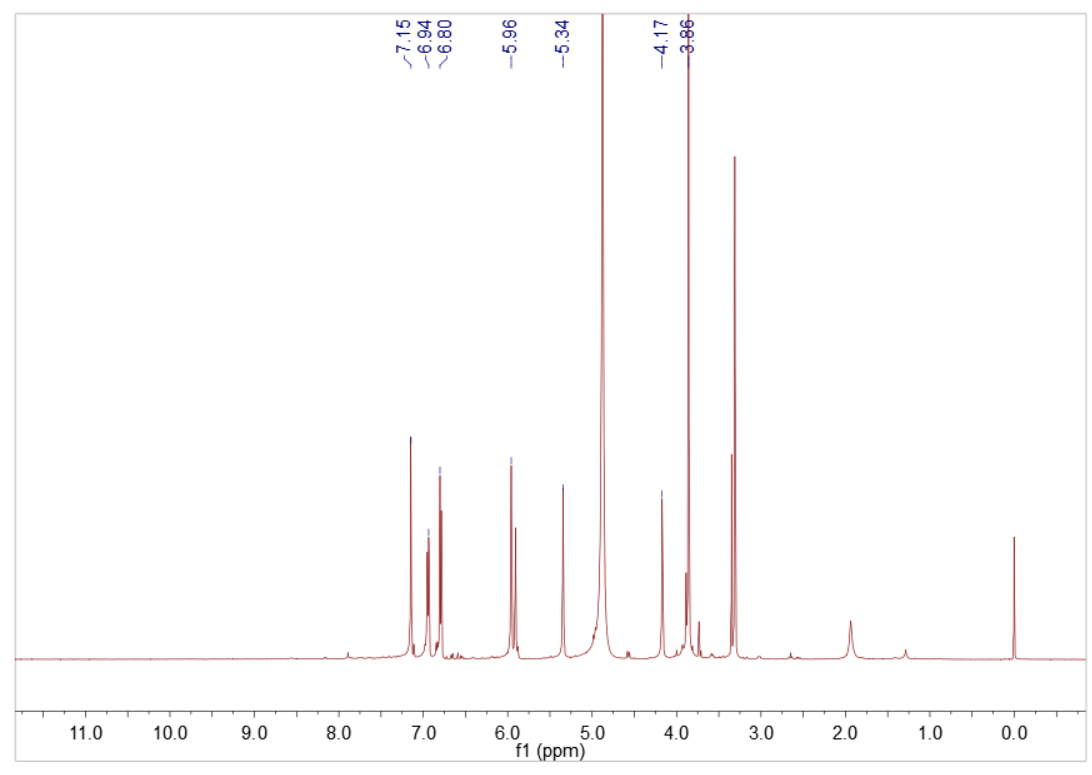 Fig. S42. 1H NMR spectrum of 13 in CD3OD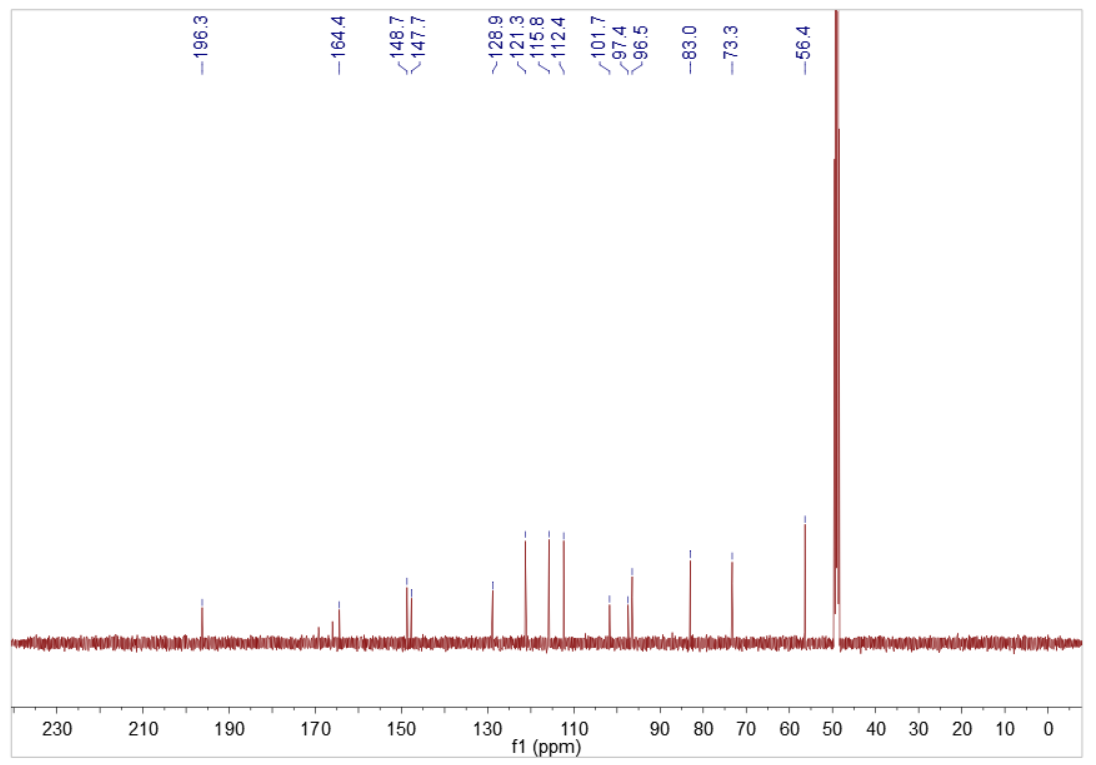 Fig. S43. 13C NMR spectrum of 13 in CD3OD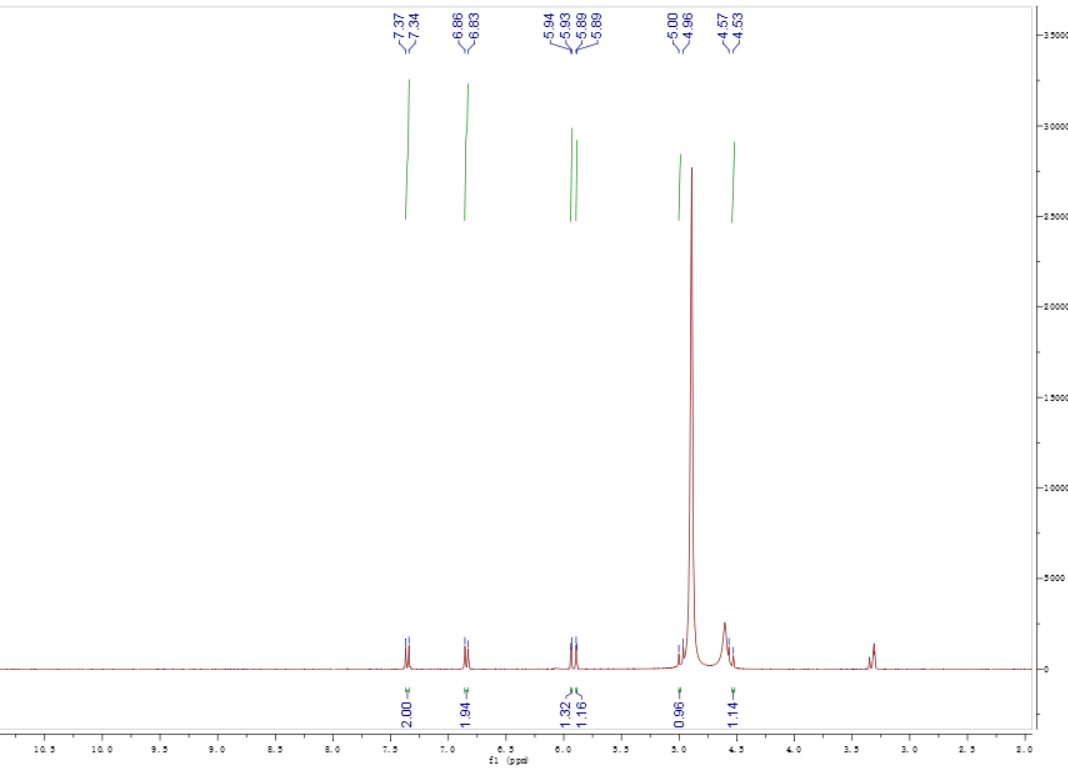 Fig. S44. 1H NMR spectrum of 14 in CD3OD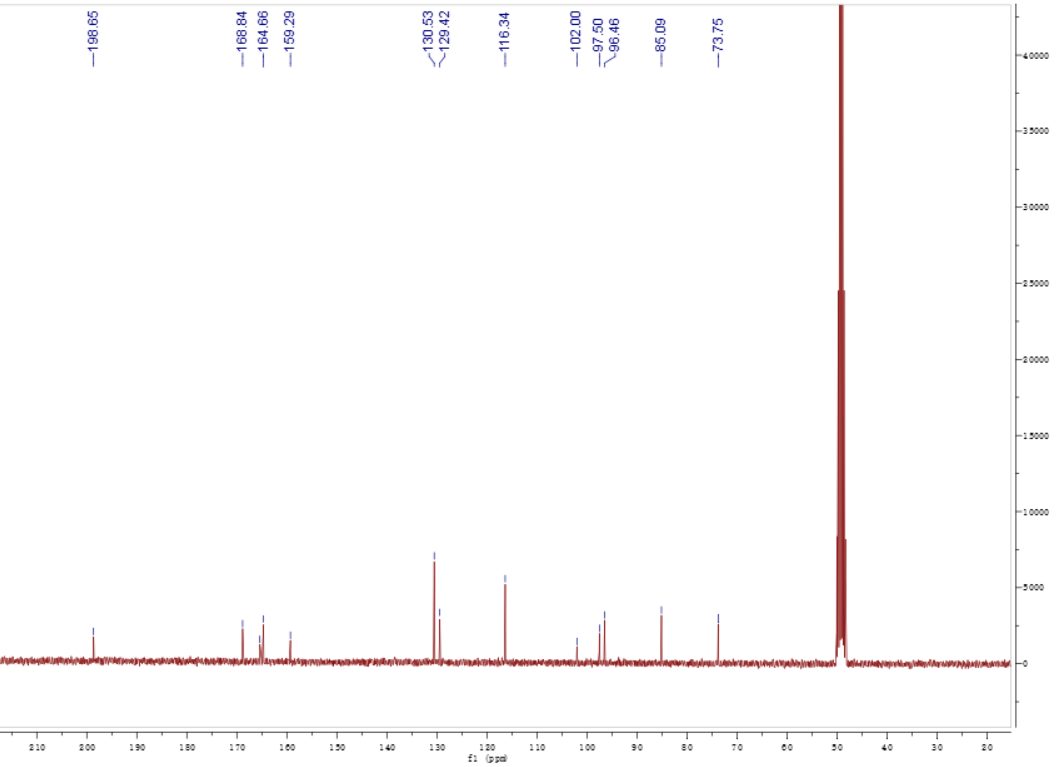 Fig. S45. 13C NMR spectrum of 14 in CD3OD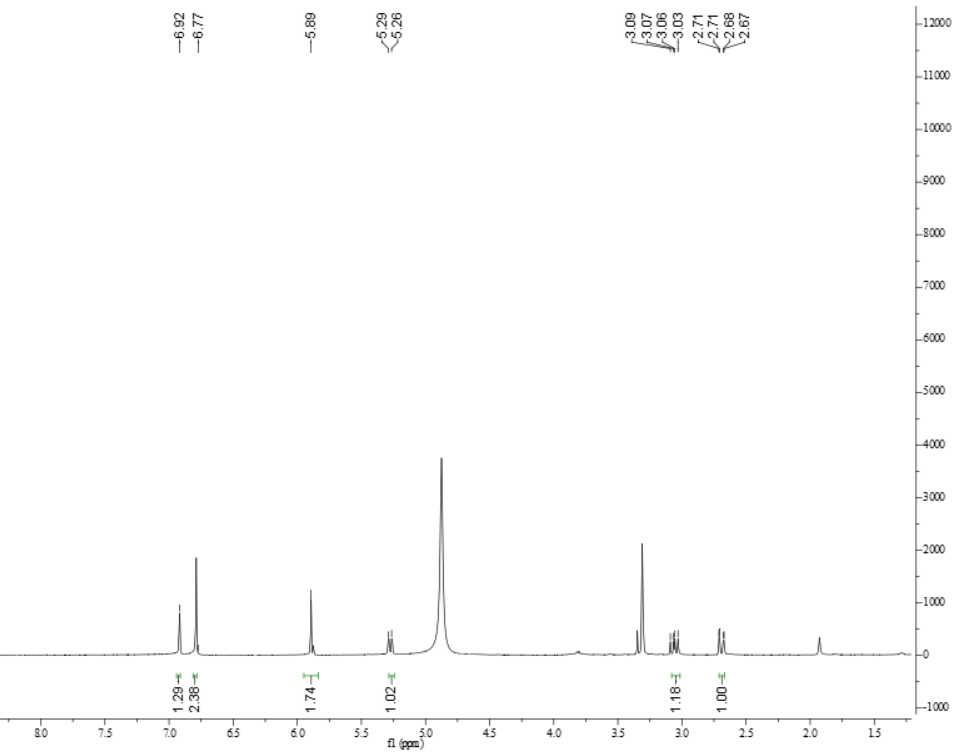 Fig. S46. 1H NMR spectrum of 15 in CD3OD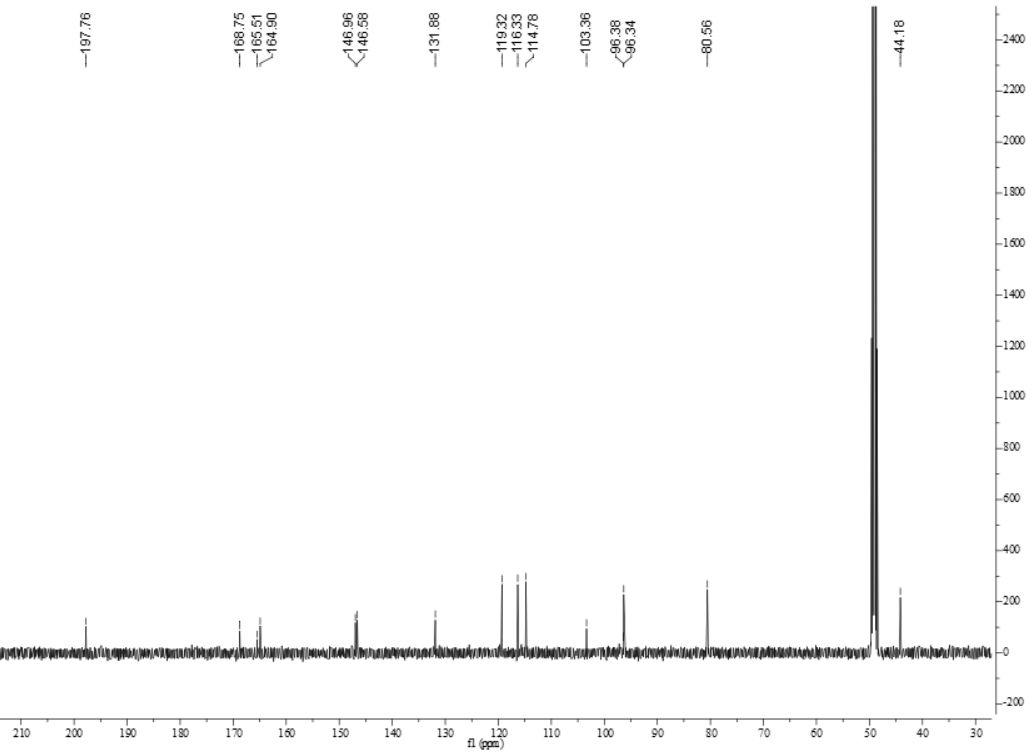 Fig. S47. 13C NMR spectrum of 15 in CD3OD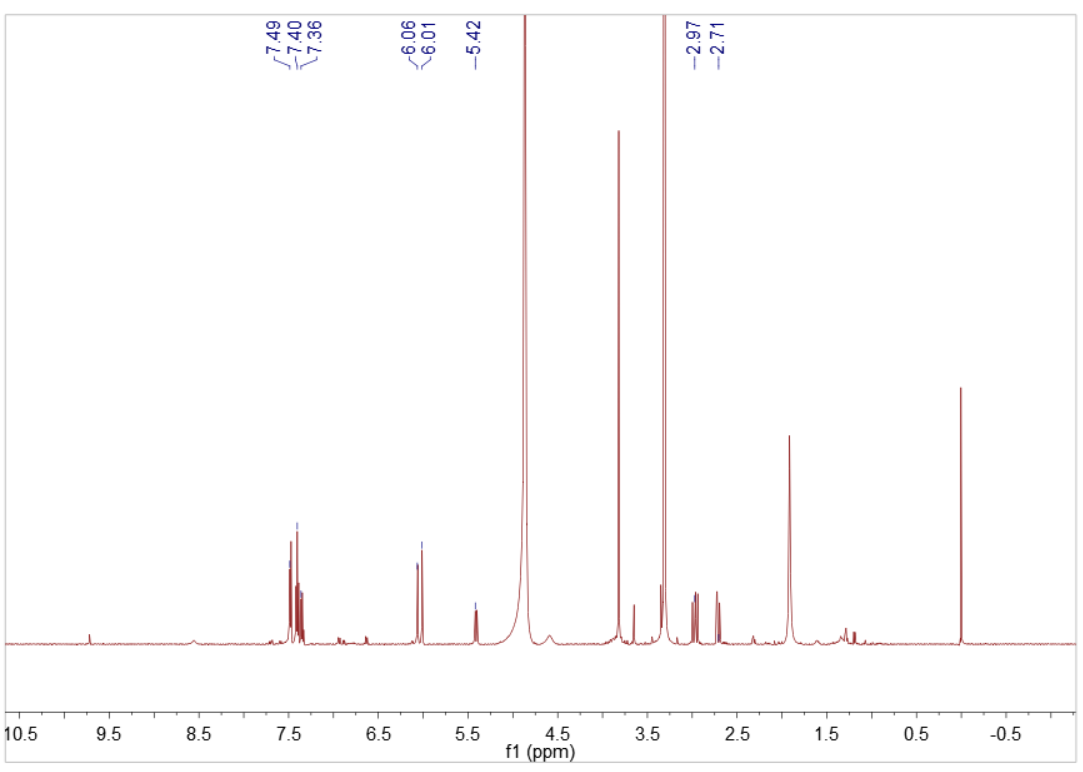 Fig. S48. 1H NMR spectrum of 16 in CD3OD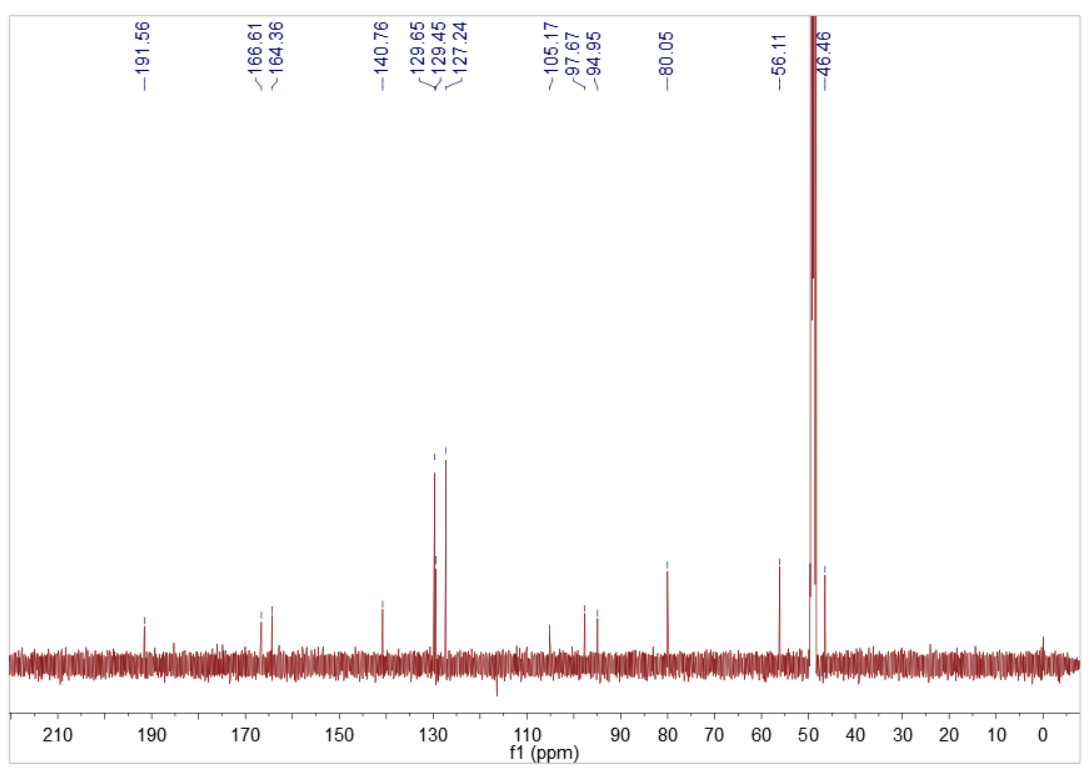 Fig. S49. 13C NMR spectrum of 16 in CD3OD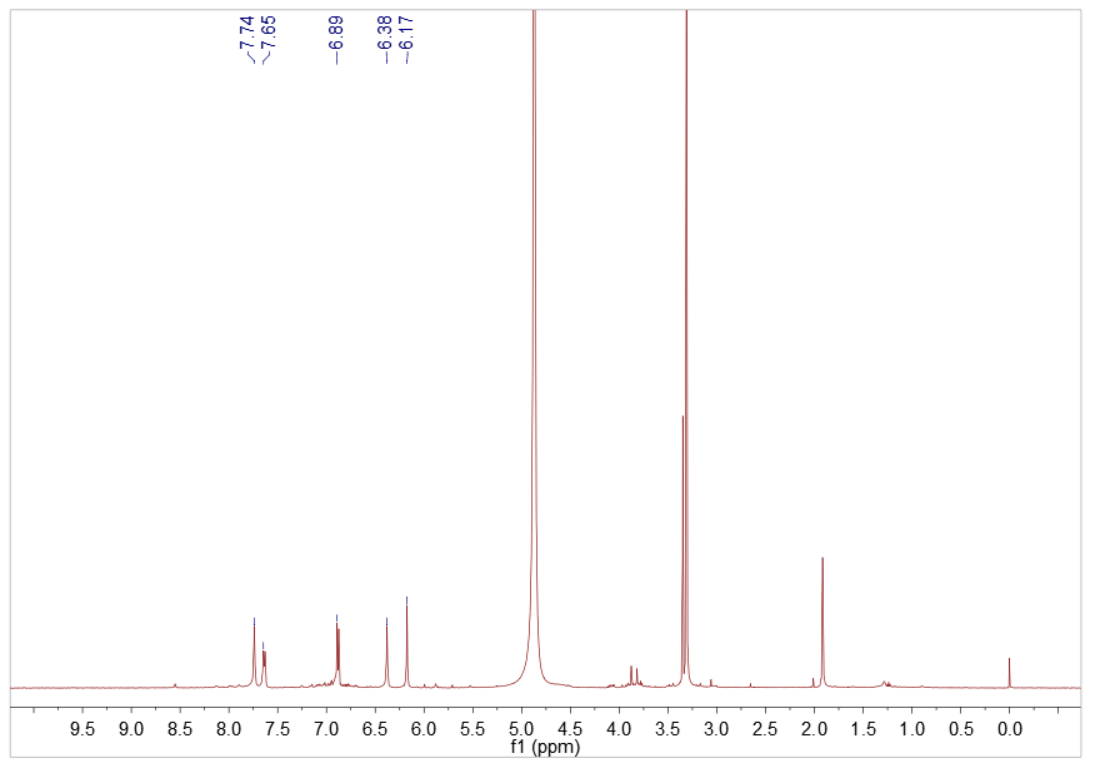 Fig. S50. 1H NMR spectrum of 17 in CD3OD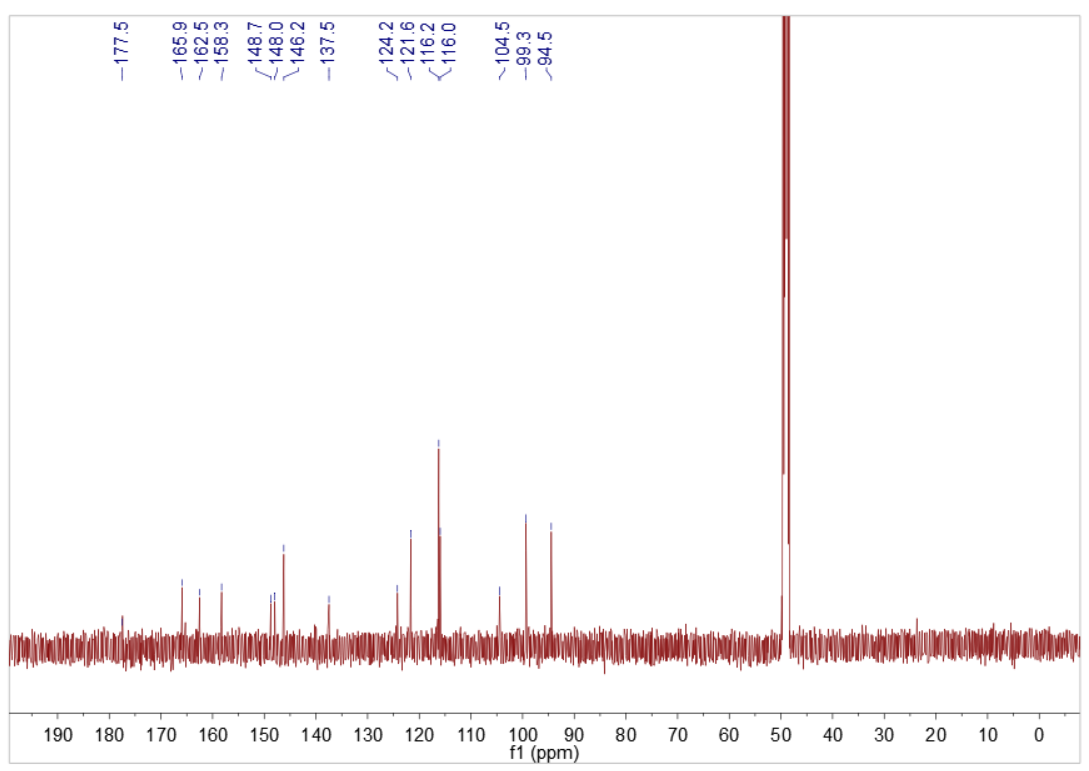 Fig. S51. 13C NMR spectrum of 17 in CD3OD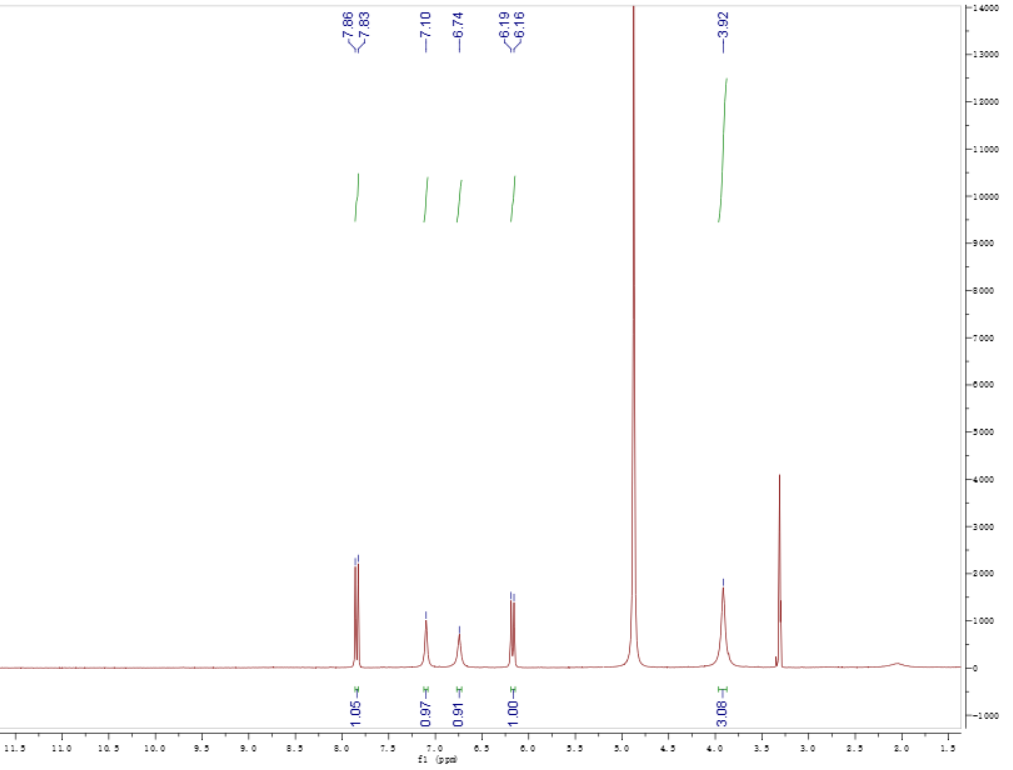 Fig. S52. 1H NMR spectrum of 18 in CD3OD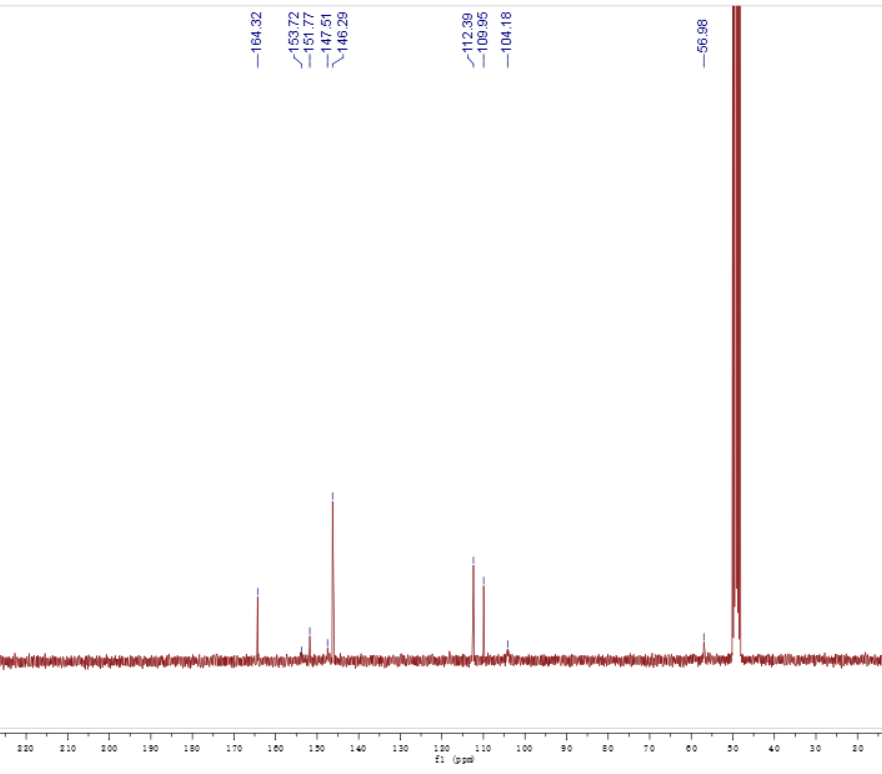 Fig. S53. 13C NMR spectrum of 18 in CD3OD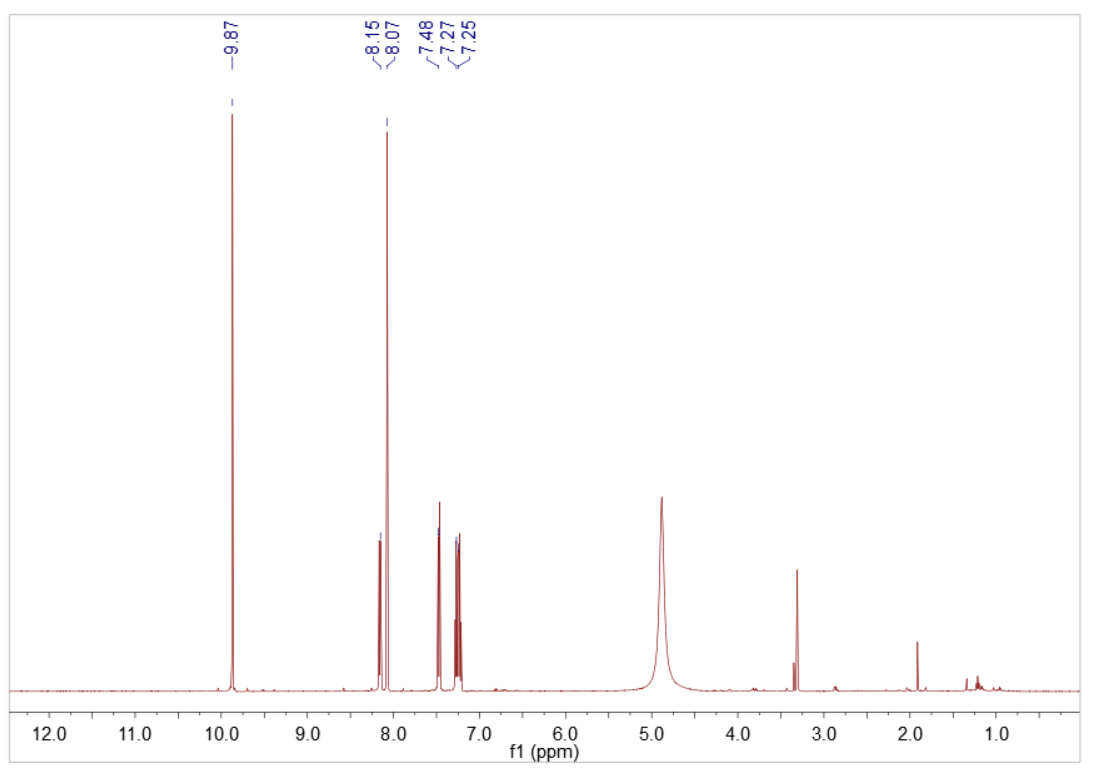 Fig. S54. 1H NMR spectrum of 19 in CD3OD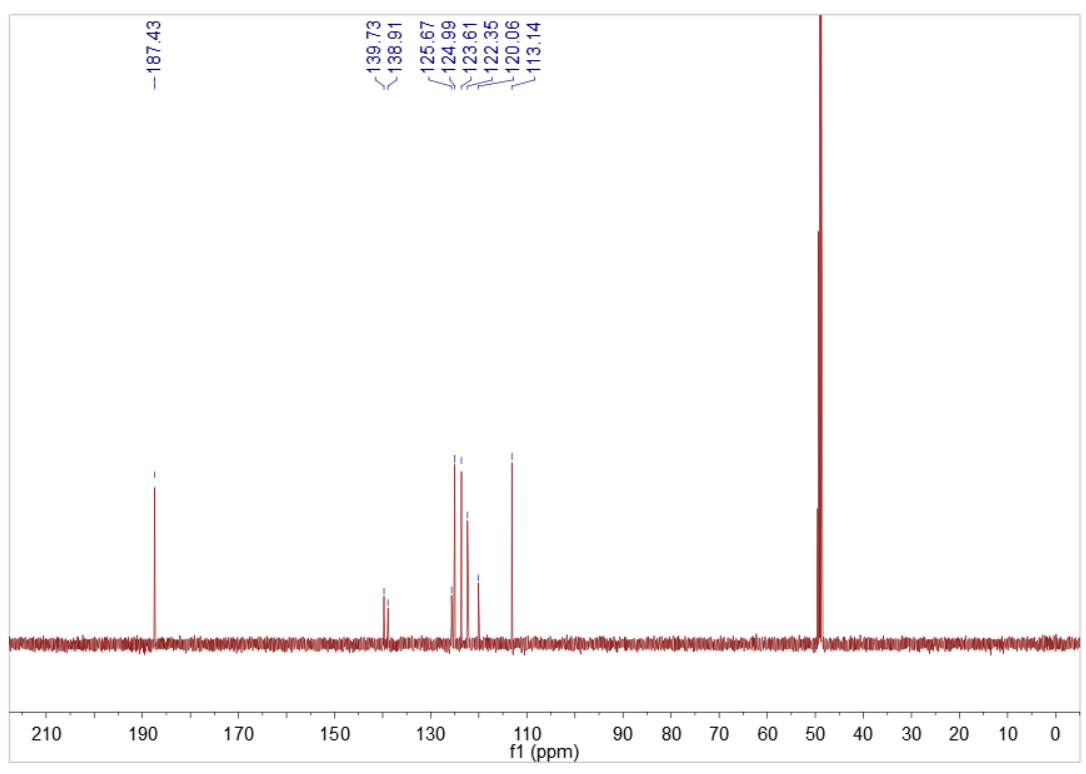 Fig. S55. 13C NMR spectrum of 19 in CD3OD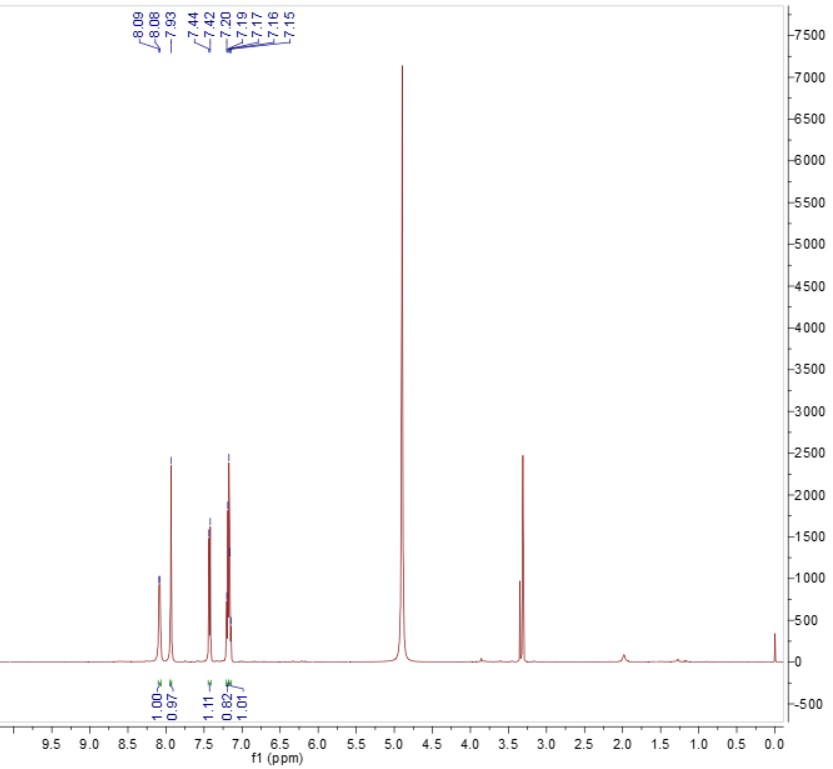 Fig. S56. 1H NMR spectrum of 20 in CD3OD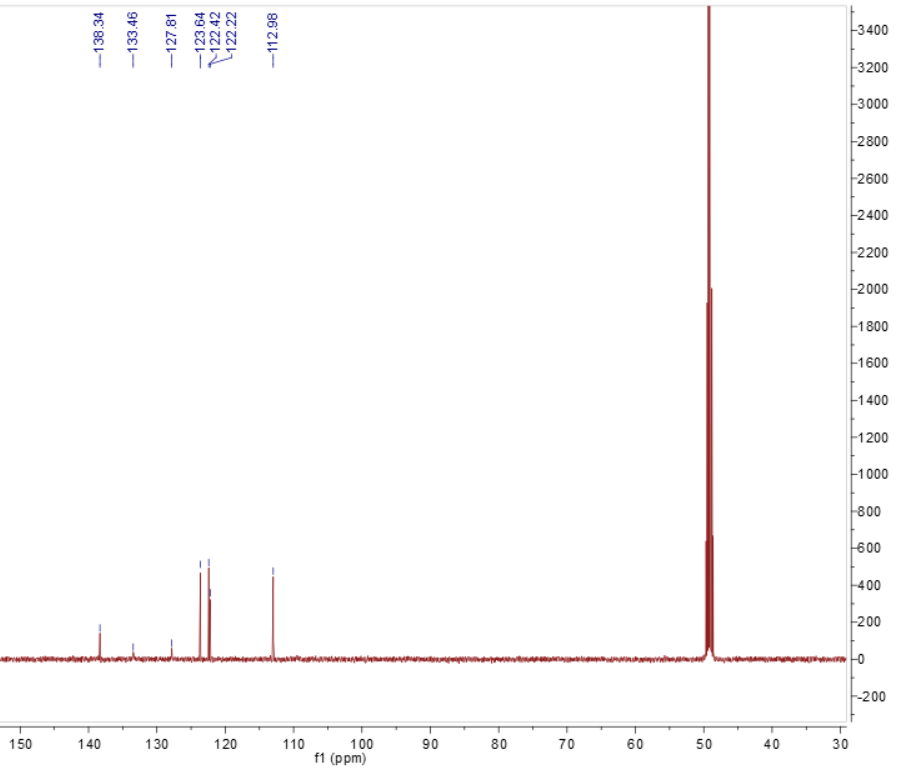 Fig. S57. 13C NMR spectrum of 20 in CD3OD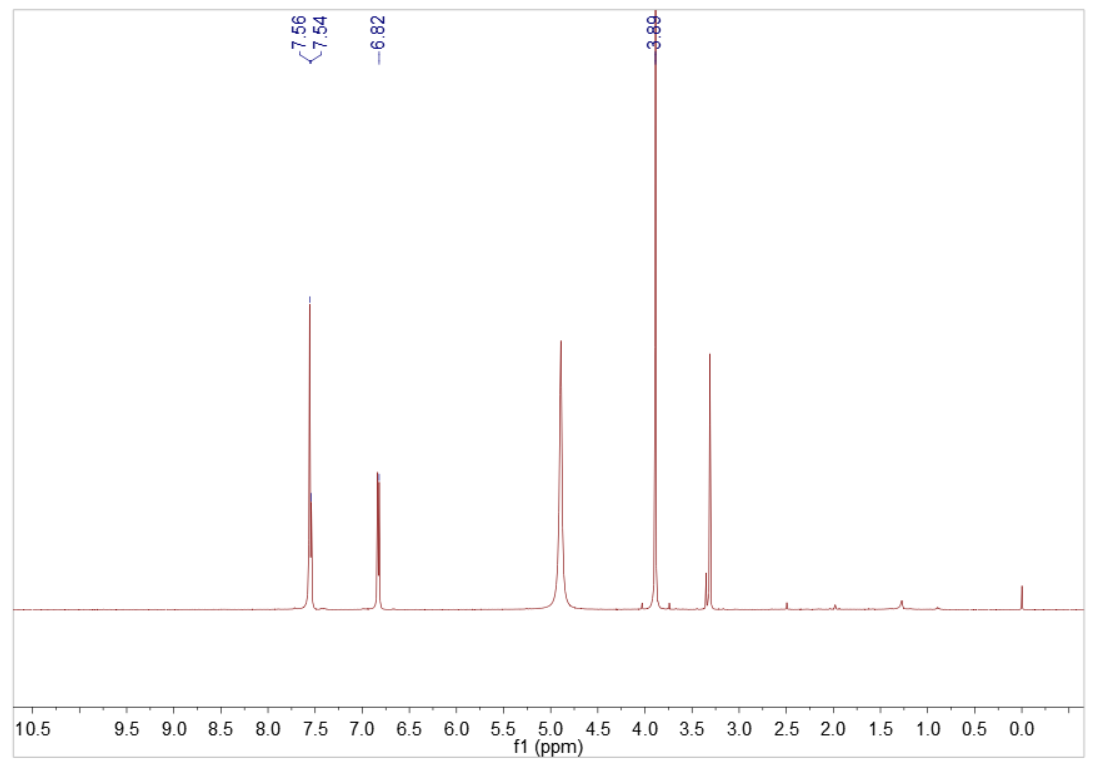 Fig. S58. 1H NMR spectrum of 21 in CD3OD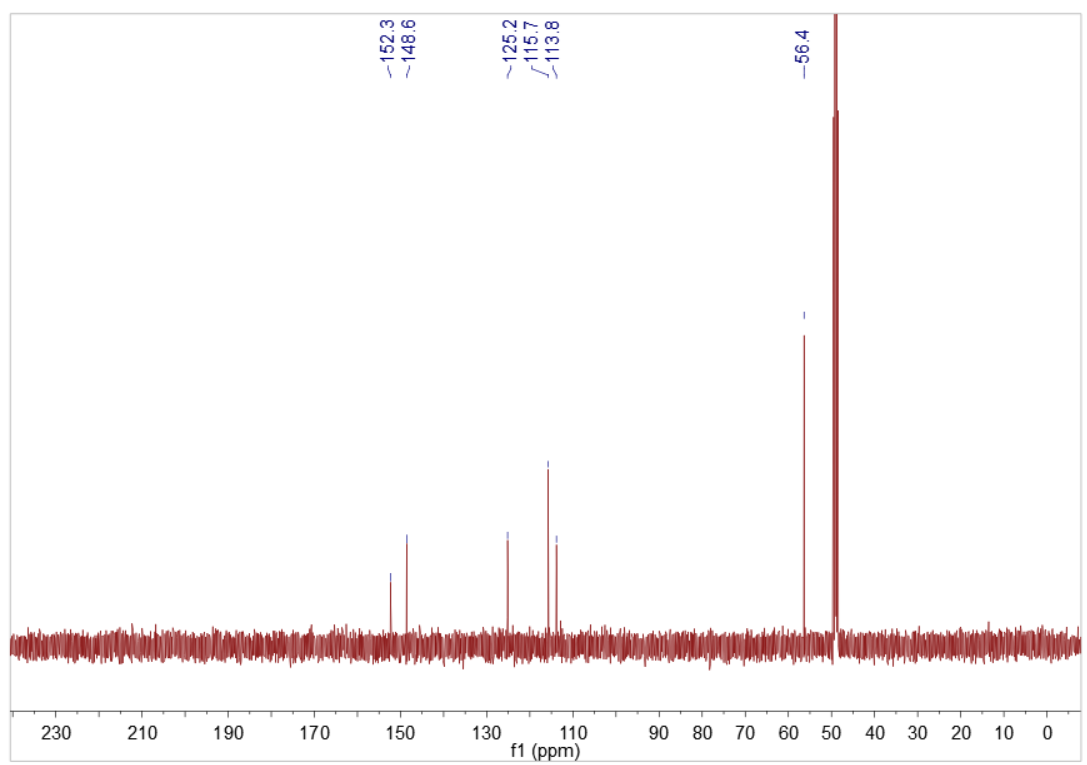 Fig. S59. 13C NMR spectrum of 21 in CD3OD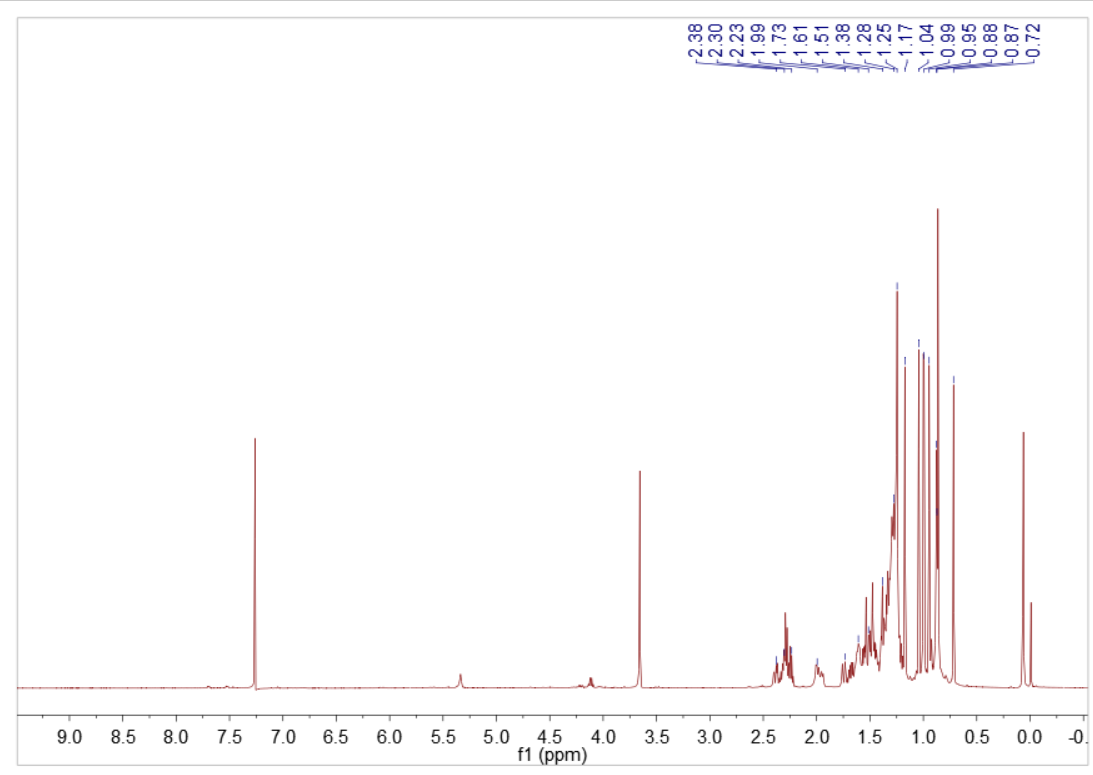 Fig. S60. 1H NMR spectrum of 22 in CDCl3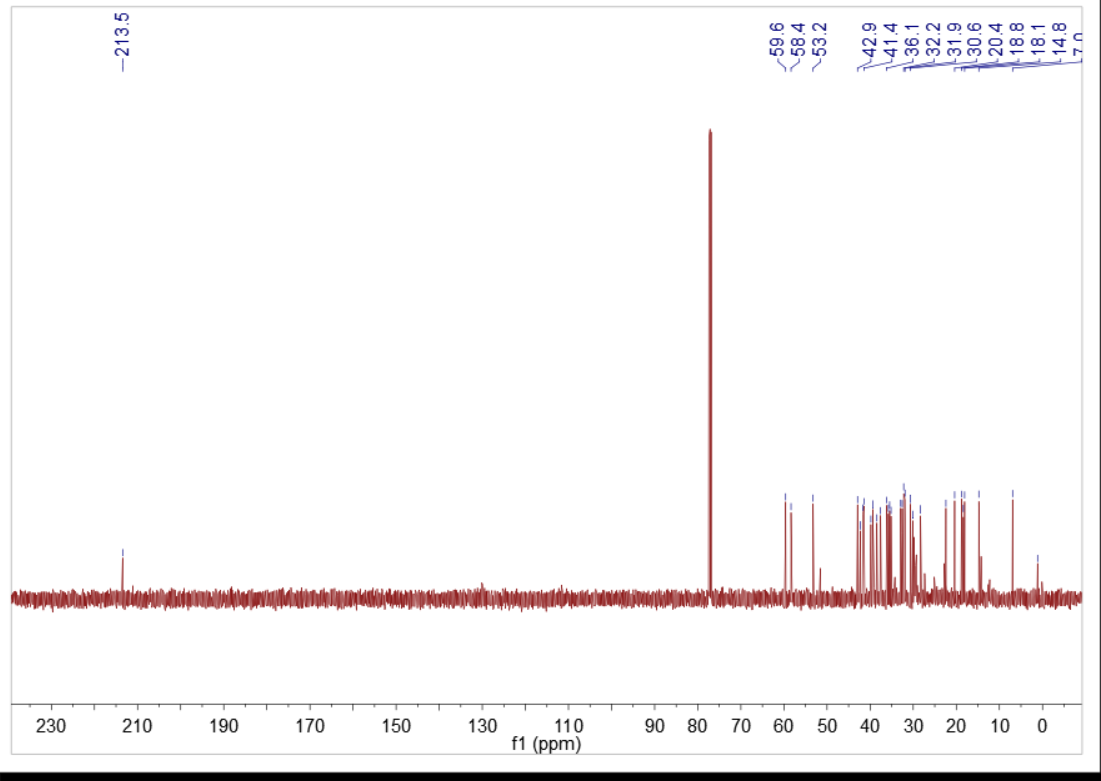 Fig. S61. 13C NMR spectrum of 22 in CDCl3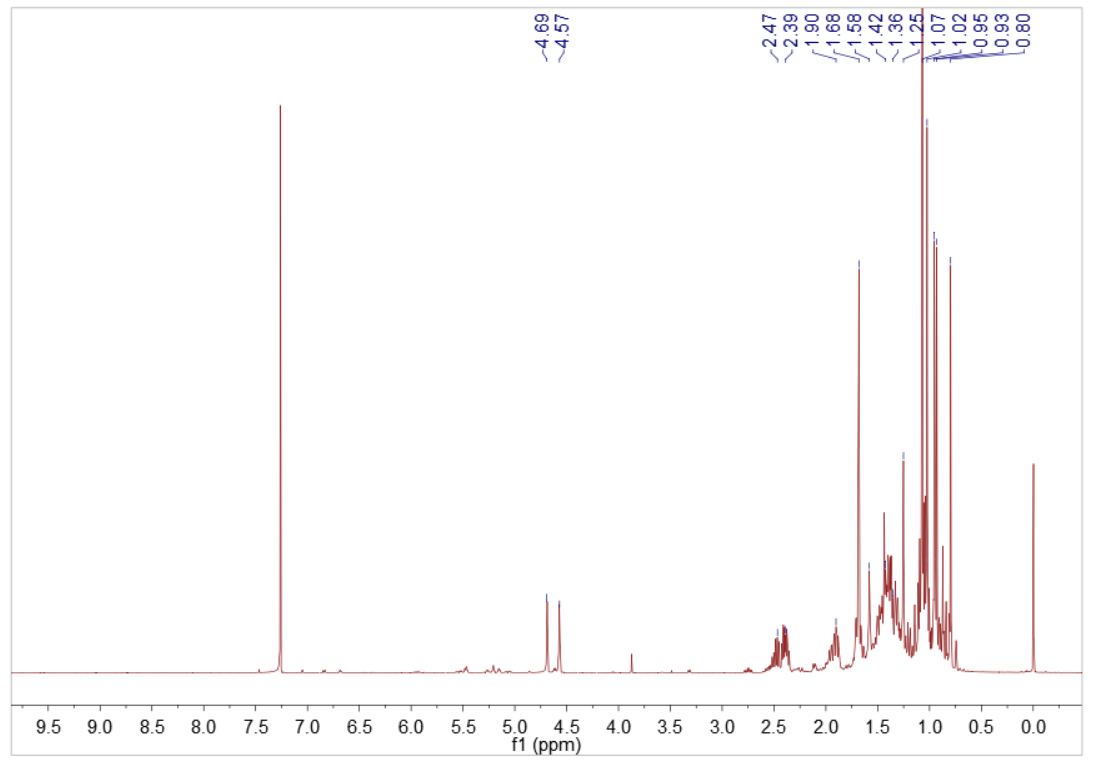 Fig. S62. 1H NMR spectrum of 23 in CDCl3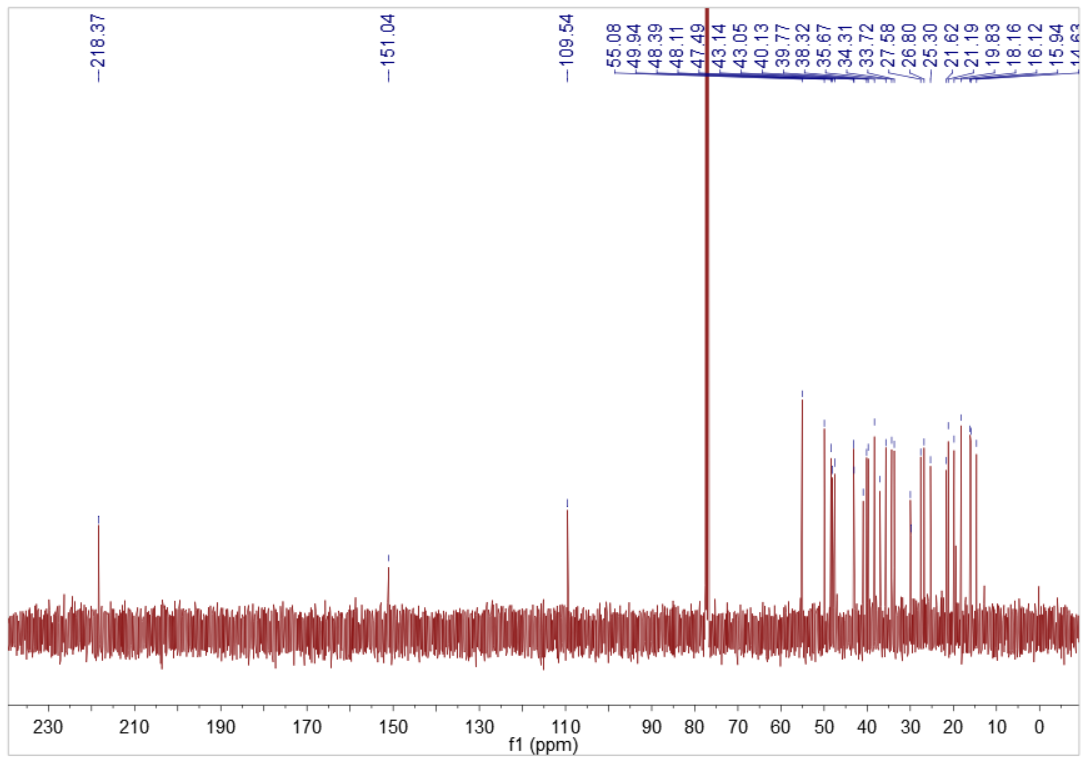 Fig. S63. 13C NMR spectrum of 23 in CDCl3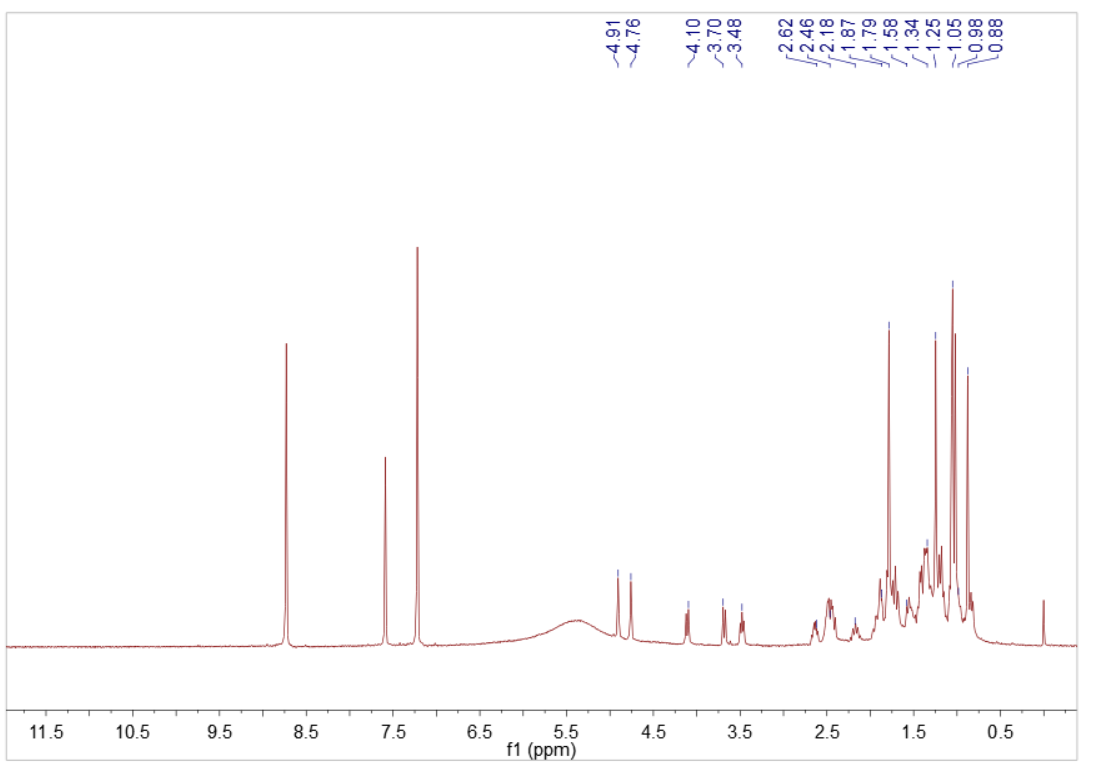 Fig. S64. 1H NMR spectrum of 24 in C5D5N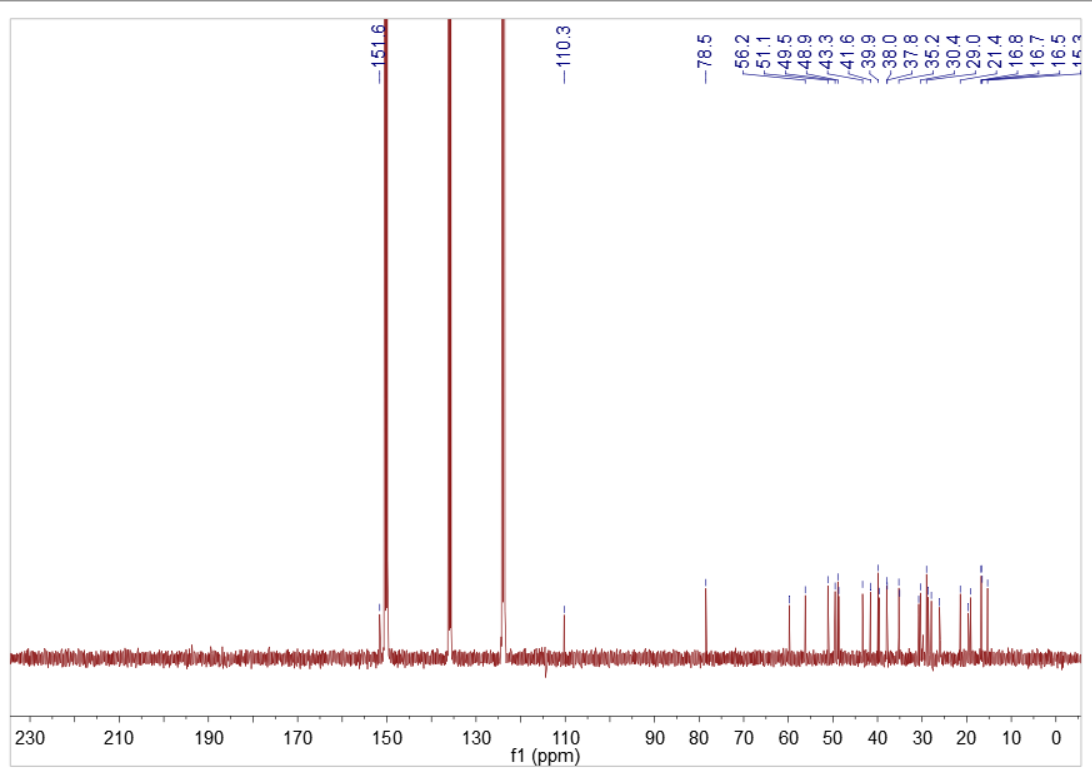 Fig. S65. 13C NMR spectrum of 24 in C5D5N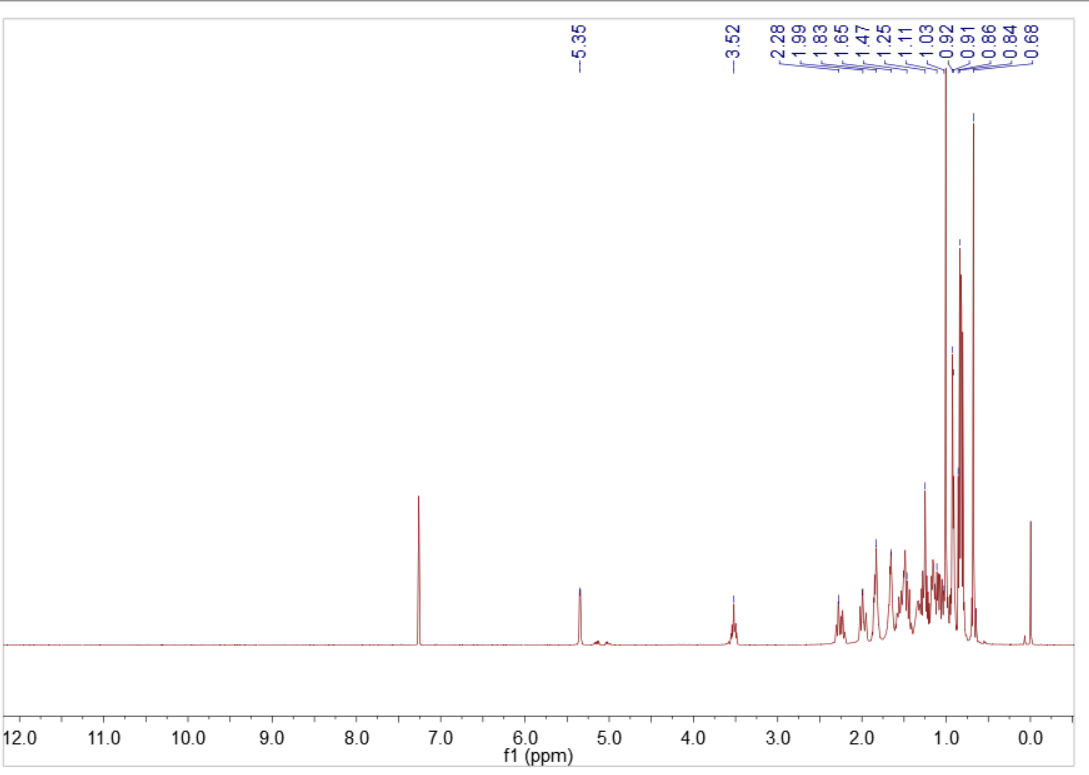 Fig. S66. 1H NMR spectrum of 25 in CDCl3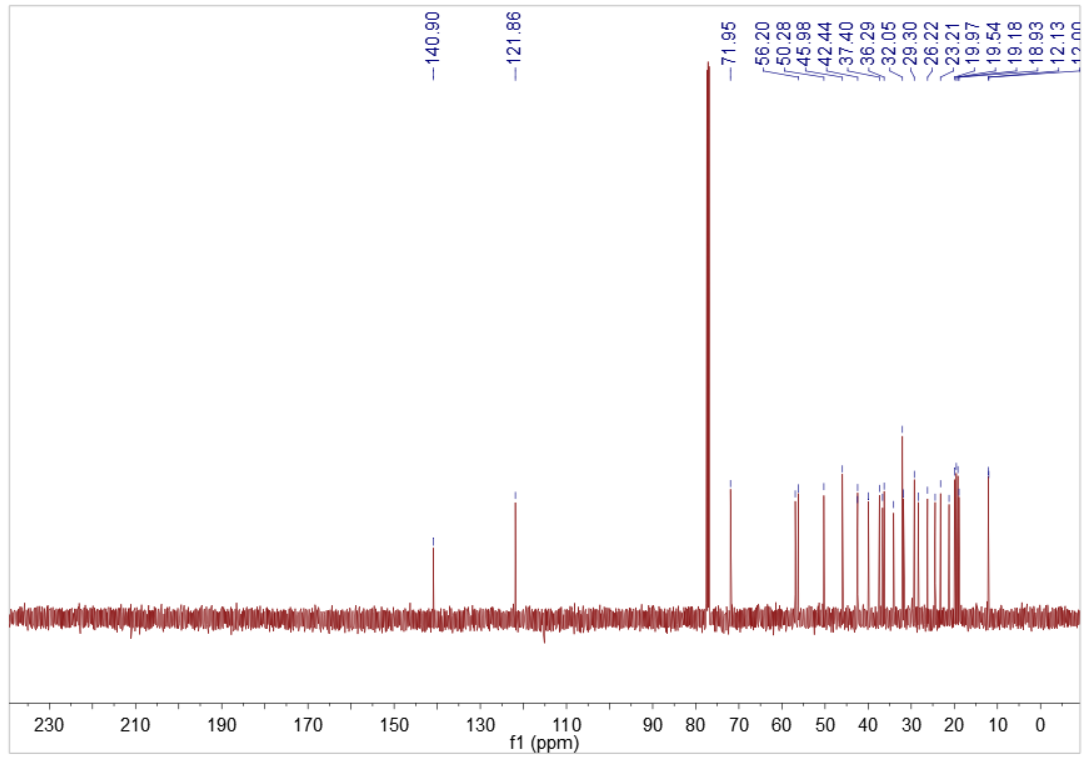 Fig. S67. 13C NMR spectrum of 25 in CDCl3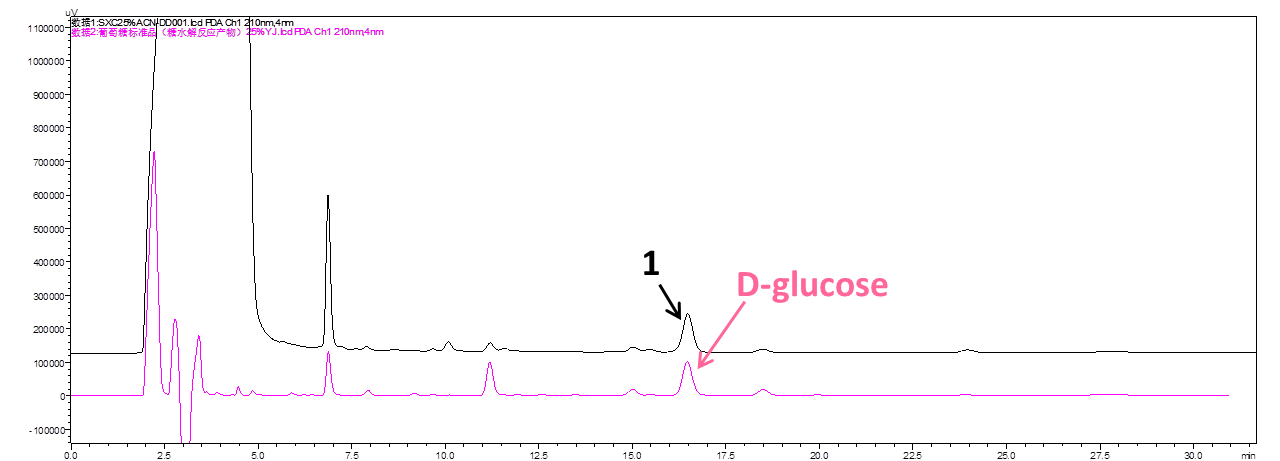 Fig. S68. HPLC chromatogram of the acid hydrolysis of 1